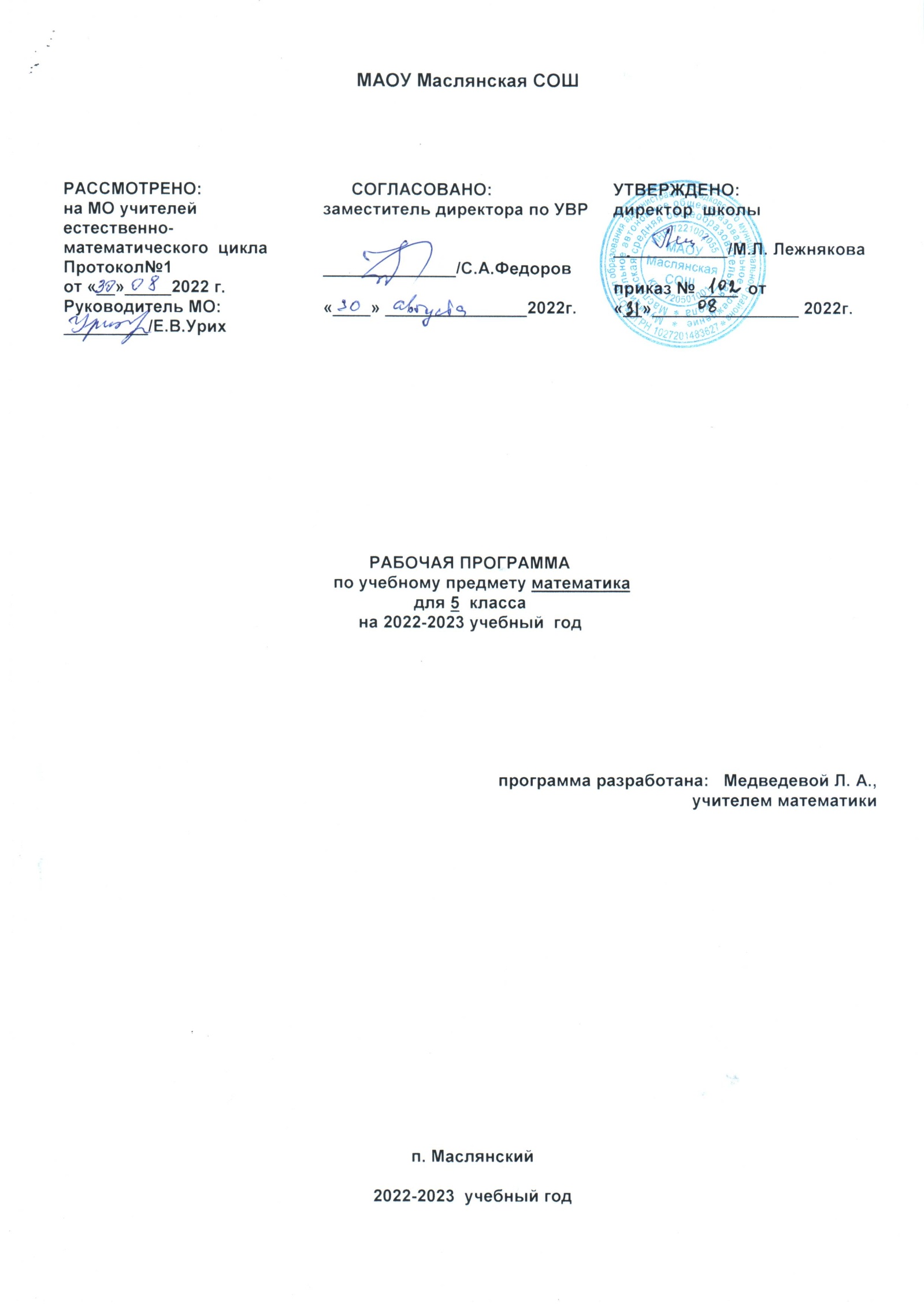 Рабочая программа по математике для обучающихся 5 классов разработана на основе Федерального государственного образовательного стандарта основного общего образования с учётом и современных мировых требований, предъявляемых к математическому образованию, и традиций российского образования, которые обеспечивают овладение ключевыми компетенциями, составляющими основу для непрерывного образования и саморазвития, а также целостность общекультурного, личностного и познавательного развития обучающихся.Содержание учебного предмета «Математика» в 5 классеОбщая характеристика учебного предмета, курсаОсновные линии содержания курса математики в 5 классе — арифметическая и геометрическая, которые развиваются параллельно, каждая в соответствии с собственной логикой, однако, не независимо одна от другой, а в тесном контакте и взаимодействии. Также в курсе происходит знакомство с элементами алгебры и описательной статистики. Изучение арифметического материала начинается со систематизации и развития знаний о натуральных числах, полученных в начальной школе. При этом совершенствование вычислительной техники и формирование новых теоретических знаний сочетается с развитием вычислительной культуры, в частности с обучением простейшим приёмам прикидки и оценки результатов вычислений. Другой крупный блок в содержании арифметической линии — это дроби. Начало изучения обыкновенных и десятичных дробей отнесено к 5 классу. Это первый этап в освоении дробей, когда происходит знакомство с основными идеями, понятиями темы. При этом рассмотрение обыкновенных дробей в полном объёме предшествует изучению десятичных дробей, что целесообразно с точки зрения логики изложения числовой линии, когда правила действий с десятичными дробями можно обосновать уже известными алгоритмами выполнения действий с обыкновенными дробями. Знакомство с десятичными дробями расширит возможности для понимания обучающимися прикладного применения новой записи при изучении других предметов и при практическом использовании. При обучении решению текстовых задач в 5 классе используются арифметические приёмы решения. Текстовые задачи, решаемые при отработке вычислительных навыков в 5 классе, рассматриваются как задачи следующих видов: задачи на движение, на части, на покупки, на работу и производительность, на проценты, на отношения и пропорции. Кроме того, обучающиеся знакомятся с приёмами решения задач перебором возможных вариантов, учатся работать с информацией, представленной в форме таблиц или диаграмм. В Примерной рабочей программе предусмотрено формирование пропедевтических алгебраических представлений. Буква как символ некоторого числа в зависимости от математического контекста вводится постепенно. Буквенная символика широко используется прежде всего для записи общих утверждений и предложений, формул, в частности для вычисления геометрических величин, в качестве «заместителя» числа. В курсе «Математики» 5 класса представлена наглядная геометрия, направленная на развитие образного мышления, пространственного воображения, изобразительных умений. Это важный этап в изучении геометрии, который осуществляется на наглядно-практическом уровне, опирается на наглядно-образное мышление обучающихся. Большая роль отводится практической деятельности, опыту, эксперименту, моделированию. Обучающиеся знакомятся с геометрическими фигурами на плоскости и в пространстве, с их простейшими конфигурациями, учатся изображать их на нелинованной и клетчатой бумаге, рассматривают их простейшие свойства. В процессе изучения наглядной геометрии знания, полученные обучающимися в начальной школе, систематизируются и расширяются.Содержание тем учебного курсаНатуральные числа и нуль (43 ч)Натуральное число. Ряд натуральных чисел. Число 0. Изображение натуральных чисел точками на координатной (числовой) прямой. Позиционная система счисления. Римская нумерация как пример непозиционной системы счисления. Десятичная система счисления. Сравнение натуральных чисел, сравнение натуральных чисел с нулём. Способы сравнения. Округление натуральных чисел. Сложение натуральных чисел; свойство нуля при сложении. Вычитание как действие, обратное сложению. Умножение натуральных чисел; свойства нуля и единицы при умножении. Деление как действие, обратное умножению. Компоненты действий, связь между ними. Проверка результата арифметического действия. Переместительное и сочетательное свойства (законы) сложения и умножения, распределительное свойство (закон) умножения. Использование букв для обозначения неизвестного компонента и записи свойств арифметических действий. Делители и кратные числа, разложение на множители. Простые и составные числа. Признаки делимости на 2, 5, 10, 3, 9. Деление с остатком. Степень с натуральным показателем. Запись числа в виде суммы разрядных слагаемых. Числовое выражение. Вычисление значений числовых выражений; порядок выполнения действий. Использование при вычислениях переместительного и сочетательного свойств (законов) сложения и умножения, распределительного свойства умножения.Дроби (86 ч)Представление о дроби как способе записи части величины. Обыкновенные дроби. Правильные и неправильные дроби. Смешанная дробь; представление смешанной дроби в виде неправильной дроби и выделение целой части числа из неправильной дроби. Изображение дробей точками на числовой прямой. Основное свойство дроби. Сокращение дробей. Приведение дроби к новому знаменателю. Сравнение дробей. Сложение и вычитание дробей. Умножение и деление дробей; взаимно-обратные дроби. Нахождение части целого и целого по его части. Десятичная запись дробей. Представление десятичной дроби в виде обыкновенной. Изображение десятичных дробей точками на числовой прямой. Сравнение десятичных дробей. Арифметические действия с десятичными дробями. Округление десятичных дробей.Решение текстовых задач (содержатся в каждом блоке)Решение текстовых задач арифметическим способом. Решение логических задач. Решение задач перебором всех возможных вариантов. Использование при решении задач таблиц и схем. Решение задач, содержащих зависимости, связывающие величины: скорость, время, расстояние; цена, количество, стоимость. Единицы измерения: массы, объёма, цены; расстояния, времени, скорости. Связь между единицами измерения каждой величины. Решение основных задач на дроби. Представление данных в виде таблиц, столбчатых диаграмм.Наглядная геометрия (31 ч)Наглядные представления о фигурах на плоскости: точка, прямая, отрезок, луч, угол, ломаная, многоугольник, окружность, круг. Угол. Прямой, острый, тупой и развёрнутый углы. Длина отрезка, метрические единицы длины. Длина ломаной, периметр многоугольника. Измерение и построение углов с помощью транспортира. Наглядные представления о фигурах на плоскости: многоугольник; прямоугольник, квадрат; треугольник, о равенстве фигур. Изображение фигур, в том числе на клетчатой бумаге. Построение конфигураций из частей прямой, окружности на нелинованной и клетчатой бумаге. Использование свойств сторон и углов прямоугольника, квадрата. Площадь прямоугольника и многоугольников, составленных из прямоугольников, в том числе фигур, изображённых на клетчатой бумаге. Единицы измерения площади. Наглядные представления о пространственных фигурах: прямоугольный параллелепипед, куб, многогранники. Изображение простейших многогранников. Развёртки куба и параллелепипеда. Создание моделей многогранников (из бумаги, проволоки, пластилина и др.). Объём прямоугольного параллелепипеда, куба. Единицы измерения объёма.Повторение и обобщение (10 ч)Планируемые результаты изучения учебного предметаПриоритетными целями обучения математике в 5 классе являются: — продолжение формирования основных математических понятий (число, величина, геометрическая фигура), обеспечивающих преемственность и перспективность математического образования обучающихся; — развитие интеллектуальных и творческих способностей обучающихся, познавательной активности, исследовательских умений, интереса к изучению математики; — подведение обучающихся на доступном для них уровне к осознанию взаимосвязи математики и окружающего мира; — формирование функциональной математической грамотности: умения распознавать математические объекты в реальных жизненных ситуациях, применять освоенные умения для решения практико-ориентированных задач, интерпретировать полученные результаты и оценивать их на соответствие практической ситуации.ЛИЧНОСТНЫЕ РЕЗУЛЬТАТЫ Личностные результаты освоения программы учебного предмета «Математика» характеризуются:Патриотическое воспитание: проявлением интереса к прошлому и настоящему российской математики, ценностным отношением к достижениям российских математиков и российской математической школы, к использованию этих достижений в других науках и прикладных сферах. Гражданское и духовно-нравственное воспитание: готовностью к выполнению обязанностей гражданина и реализации его прав, представлением о математических основах функционирования различных структур, явлений, процедур гражданского общества (выборы, опросы и пр.); готовностью к обсуждению этических проблем, связанных с практическим применением достижений науки, осознанием важности морально-этических принципов в деятельности учёного. Трудовое воспитание: установкой на активное участие в решении практических задач математической направленности, осознанием важности математического образования на протяжении всей жизни для успешной профессиональной деятельности и развитием необходимых умений; осознанным выбором и построением индивидуальной траектории образования и жизненных планов с учётом личных интересов и общественных потребностей. Эстетическое воспитание: способностью к эмоциональному и эстетическому восприятию математических объектов, задач, решений, рассуждений; умению видеть математические закономерности в искусстве. Ценности научного познания: ориентацией в деятельности на современную систему научных представлений об основных закономерностях развития человека, природы и общества, пониманием математической науки как сферы человеческой деятельности, этапов её развития и значимости для развития цивилизации; овладением языком математики и математической культурой как средством познания мира; овладением простейшими навыками исследовательской деятельности. Физическое воспитание, формирование культуры здоровья и эмоционального благополучия: готовностью применять математические знания в интересах своего здоровья, ведения здорового образа жизни (здоровое питание, сбалансированный режим занятий и отдыха, регулярная физическая активность); сформированностью навыка рефлексии, признанием своего права на ошибку и такого же права другого человека. Экологическое воспитание: ориентацией на применение математических знаний для решения задач в области сохранности окружающей среды, планирования поступков и оценки их возможных последствий для окружающей среды; осознанием глобального характера экологических проблем и путей их решения. Личностные результаты, обеспечивающие адаптацию обучающегося к изменяющимся условиям социальной и природной среды: готовностью к действиям в условиях неопределённости, повышению уровня своей компетентности через практическую деятельность, в том числе умение учиться у других людей, приобретать в совместной деятельности новые знания, навыки и компетенции из опыта других; необходимостью в формировании новых знаний, в том числе формулировать идеи, понятия, гипотезы об объектах и явлениях, в том числе ранее неизвестных, осознавать дефициты собственных знаний и компетентностей, планировать своё развитие; способностью осознавать стрессовую ситуацию, воспринимать стрессовую ситуацию как вызов, требующий контрмер, корректировать принимаемые решения и действия, формулировать и оценивать риски и последствия, формировать опыт. МЕТАПРЕДМЕТНЫЕ РЕЗУЛЬТАТЫ Метапредметные результаты освоения программы учебного предмета «Математика» характеризуются овладением универсальными познавательными действиями, универсальными коммуникативными действиями и универсальными регулятивными действиями. 1) Универсальные познавательные действия обеспечивают формирование базовых когнитивных процессов обучающихся (освоение методов познания окружающего мира; применение логических, исследовательских операций, умений работать с информацией). Базовые логические действия: — выявлять и характеризовать существенные признаки математических объектов, понятий, отношений между понятиями; — формулировать определения понятий; устанавливать существенный признак классификации, основания для обобщения и сравнения, критерии проводимого анализа; — воспринимать, формулировать и преобразовывать суждения: утвердительные и отрицательные, единичные, частные и общие; — условные; выявлять математические закономерности, взаимосвязи и противоречия в фактах, данных, наблюдениях и утверждениях; — предлагать критерии для выявления закономерностей и противоречий; — делать выводы с использованием законов логики, дедуктивных и индуктивных умозаключений, умозаключений по аналогии; — разбирать доказательства математических утверждений (прямые и от противного), проводить самостоятельно несложные доказательства математических фактов, выстраивать аргументацию, приводить примеры и контрпримеры; — обосновывать собственные рассуждения; выбирать способ решения учебной задачи (сравнивать несколько вариантов решения, выбирать наиболее подходящий с учётом самостоятельно выделенных критериев). Базовые исследовательские действия: — использовать вопросы как исследовательский инструмент познания; — формулировать вопросы, фиксирующие противоречие, проблему, самостоятельно устанавливать искомое и данное, формировать гипотезу, — аргументировать свою позицию, мнение; — проводить по самостоятельно составленному плану несложный эксперимент, небольшое исследование по установлению особенностей математического объекта, зависимостей объектов между собой; — самостоятельно формулировать обобщения и выводы по результатам проведённого наблюдения, исследования, оценивать достоверность полученных результатов, выводов и обобщений; прогнозировать возможное развитие процесса, а также выдвигать предположения о его развитии в новых условиях.Работа с информацией: — выявлять недостаточность и избыточность информации, данных, необходимых для решения задачи; — выбирать, анализировать, систематизировать и интерпретировать информацию различных видов и форм представления; — выбирать форму представления информации и иллюстрировать решаемые задачи схемами, диаграммами, иной графикой и их комбинациями; — оценивать надёжность информации по критериям, предложенным учителем или сформулированным самостоятельно. 2) Универсальные коммуникативные действия обеспечивают сформированность социальных навыков обучающихся. Общение: — воспринимать и формулировать суждения в соответствии с условиями и целями общения; — ясно, точно, грамотно выражать свою точку зрения в устных и письменных текстах, давать пояснения по ходу решения задачи, комментировать полученный результат; в ходе обсуждения задавать вопросы по существу обсуждаемой темы, проблемы, решаемой задачи, высказывать идеи, нацеленные на поиск решения; — сопоставлять свои суждения с суждениями других участников диалога, обнаруживать различие и сходство позиций; — в корректной форме формулировать разногласия, свои возражения; — представлять результаты решения задачи, эксперимента, исследования, проекта; — самостоятельно выбирать формат выступления с учётом задач презентации и особенностей аудитории. Сотрудничество: — понимать и использовать преимущества командной и индивидуальной работы при решении учебных математических задач; — принимать цель совместной деятельности, планировать организацию совместной работы, распределять виды работ, договариваться, обсуждать процесс и результат работы; — обобщать мнения нескольких людей; участвовать в групповых формах работы (обсуждения, обмен мнениями, мозговые штурмы и др.); — выполнять свою часть работы и координировать свои действия с другими членами команды; — оценивать качество своего вклада в общий продукт по критериям, сформулированным участниками взаимодействия. 3) Универсальные регулятивные действия обеспечивают формирование смысловых установок и жизненных навыков личности. Самоорганизация: — самостоятельно составлять план, алгоритм решения задачи (или его часть), выбирать способ решения с учётом имеющихся ресурсов и собственных возможностей, аргументировать и корректировать варианты решений с учётом новой информации.Самоконтроль: — владеть способами самопроверки, самоконтроля процесса и результата решения математической задачи; — предвидеть трудности, которые могут возникнуть при решении задачи, вносить коррективы в деятельность на основе новых обстоятельств, найденных ошибок, выявленных трудностей; — оценивать соответствие результата деятельности поставленной цели и условиям, объяснять причины достижения или недостижения цели, находить ошибку, давать оценку приобретённому опыту. ПРЕДМЕТНЫЕ РЕЗУЛЬТАТЫ Числа и вычисления Понимать и правильно употреблять термины, связанные с натуральными числами, обыкновенными и десятичными дробями. Сравнивать и упорядочивать натуральные числа, сравнивать в простейших случаях обыкновенные дроби, десятичные дроби. Соотносить точку на координатной (числовой) прямой с соответствующим ей числом и изображать натуральные числа точками на координатной (числовой) прямой. Выполнять арифметические действия с натуральными числами, с обыкновенными дробями в простейших случаях. Выполнять проверку, прикидку результата вычислений. Округлять натуральные числа. Решение текстовых задач Решать текстовые задачи арифметическим способом и с помощью организованного конечного перебора всех возможных вариантов. Решать задачи, содержащие зависимости, связывающие величины: скорость, время, расстояние; цена, количество, стоимость. Использовать краткие записи, схемы, таблицы, обозначения при решении задач. Пользоваться основными единицами измерения: цены, массы; расстояния, времени, скорости; выражать одни единицы вели- чины через другие. Извлекать, анализировать, оценивать информацию, представленную в таблице, на столбчатой диаграмме, интерпретировать представленные данные, использовать данные при решении задач. Наглядная геометрия Пользоваться геометрическими понятиями: точка, прямая, отрезок, луч, угол, многоугольник, окружность, круг. Приводить примеры объектов окружающего мира, имеющих форму изученных геометрических фигур. Использовать терминологию, связанную с углами: вершина сторона; с многоугольниками: угол, вершина, сторона, диагональ; с окружностью: радиус, диаметр, центр. Изображать изученные геометрические фигуры на нелинованной и клетчатой бумаге с помощью циркуля и линейки. Находить длины отрезков непосредственным измерением с помощью линейки, строить отрезки заданной длины; строить окружность заданного радиуса. Использовать свойства сторон и углов прямоугольника, квадрата для их построения, вычисления площади и периметра. Вычислять периметр и площадь квадрата, прямоугольника, фигур, составленных из прямоугольников, в том числе фигур, изображённых на клетчатой бумаге. Пользоваться основными метрическими единицами измерения длины, площади; выражать одни единицы величины через другие. Распознавать параллелепипед, куб, использовать терминологию: вершина, ребро грань, измерения; находить измерения параллелепипеда, куба. Вычислять объём куба, параллелепипеда по заданным измерениям, пользоваться единицами измерения объёма. Решать несложные задачи на измерение геометрических величин в практических ситуациях.Тематическое планирование с учётом программы воспитанияРеализация школьными педагогами воспитательного потенциала урока предполагает следующее:установление доверительных отношений между учителем и его учениками, способствующих позитивному восприятию учащимися требований и просьб учителя через живой диалог, привлечение их внимания к обсуждаемой на уроке информации, активизацию их познавательной деятельности через использование занимательных элементов, историй из жизни современников;побуждение обучающихся соблюдать на уроке общепринятые нормы поведения, правила общения со всеми участниками образовательного процесса, принципы учебной дисциплины и самоорганизации через знакомство и в последующем соблюдение «Правил внутреннего распорядка обучающихся», взаимоконтроль и самоконтроль обучающихся;привлечение внимания школьников к ценностному аспекту изучаемых на уроках явлений через создание специальных тематических проектов, рассчитанных на сотрудничество с учителями-предметниками, организация работы с получаемой на уроке социально значимой информацией – инициирование ее обсуждения, высказывания учащимися своего мнения по ее поводу, выработки своего к ней отношения, развитие умения совершать правильный выбор; использование воспитательных возможностей содержания учебного предмета через демонстрацию детям примеров ответственного, гражданского поведения, проявления человеколюбия и добросердечности, перевод содержания с уровня знаний на уровень личностных смыслов, восприятие ценностей через подбор соответствующих текстов для чтения, задач для решения, проблемных ситуаций для обсуждения в классе,  анализ поступков людей, историй судеб, комментарии к происходящим в мире событиям, проведение Уроков мужества;применение на уроке интерактивных форм работы учащихся: интеллектуальных игр, стимулирующих познавательную мотивацию школьников (брейн-ринг, квесты, игра-провокация, игра-эксперимент, игра-демонстрация,  игра-состязание и др.); дискуссий, которые дают учащимся возможность приобрести опыт ведения конструктивного диалога в атмосфере интеллектуальных, нравственных и эстетических переживаний, столкновений различных взглядов и мнений, поиска истины и возможных путей решения задачи или проблемы, творчества учителя и учащихся; групповой работы или работы в парах, с целью обучения командной работе и взаимодействию с другими детьми, постановки общей цели, для достижения которой каждый должен внести индивидуальный вклад,  распределению ролей,  рефлексией вклада каждого в общий результат;  использование ИКТ и дистанционных образовательных технологий обучения, обеспечивающих современные активности обучающихся (программы-тренажеры, тесты, зачеты в электронных приложениях, мультимедийные презентации, научно-популярные  передачи, фильмы, обучающие сайты, онлайн-уроки, видеолекции, онлайн-конференции и др.);включение в урок игровых процедур, которые помогают поддержать мотивацию детей к получению знаний (социо-игровая режиссура урока, лекция с запланированными ошибками, наличие двигательной активности на уроках), налаживанию позитивных межличностных отношений в классе, помогают установлению доброжелательной атмосферы во время урока (сотрудничество, поощрение, доверие, поручение важного дела, эмпатия, создание ситуации успеха);   организация шефства мотивированных и эрудированных обучающихся над их неуспевающими одноклассниками, дающего школьникам социально значимый опыт сотрудничества и взаимной помощи, участие представителей школьного актива в Совете профилактике по вопросам неуспевающих обучающихся с целью совместного  составления плана ликвидации академической задолженности  по предметам;инициирование и поддержка исследовательской деятельности школьников в рамках реализации ими индивидуальных и групповых исследовательских проектов, что даст школьникам возможность приобрести навык самостоятельного решения теоретической проблемы, навык генерирования и оформления собственных идей, навык уважительного отношения к чужим идеям, оформленным в работах других исследователей, навык публичного выступления перед аудиторией, аргументирования и отстаивания своей точки зрения (участие в конкурсах, выставках, соревнованиях,  научно-практических конференциях, форумах,  авторские публикации в изданиях выше школьного уровня,  авторские проекты, изобретения, получившие общественное одобрение,  успешное прохождение социальной и профессиональной практики);использование визуальных образов (предметно-эстетической среды, наглядная агитация школьных стендов, предметной направленности);организация предметных образовательных событий (проведение предметных декад) для обучающихся с целью развития познавательной и творческой активности, инициативности в различных сферах предметной деятельности, раскрытия творческих способностей обучающихся с разными образовательными потребностями и индивидуальными возможностями;проведение учебных (олимпиады, занимательные уроки и пятиминутки, урок - деловая игра,  урок – путешествие, урок мастер-класс, урок-исследование и др.) и учебно-развлекательных мероприятий (конкурс-игра, викторина, литературная композиция, конкурс газет и рисунков, экскурсия и др.).	Непрерывный поиск приемов и форм взаимодействия педагогов и обучающихся на учебном занятии позволяет приобретенным знаниям, отношениям и опыту перейти в социально значимые виды самостоятельной  деятельности.Описание места учебного предмета в учебном планеСогласно учебному плану в 5 классе изучается интегрированный предмет «Математика», который включает арифметический материал и наглядную геометрию, а также пропедевтические сведения из алгебры. Учебный план на изучение математики в 5 классе отводит 170 часов из расчета 5 ч в неделю.В ходе изучения материала планируется проведение девяти контрольных работ. Промежуточная аттестация проводится в соответствии с Уставом ОО в форме итоговых контрольных работ.Тематическое планирование предмета «Математика» 5 класс№Наименование разделовКоличество  часов1Натуральные числа. Действия с натуральными числами432Наглядная геометрия. Линии на плоскости123Обыкновенные дроби524Наглядная геометрия. Многоугольники105Десятичные дроби 346Наглядная геометрия. Тела и фигуры в пространстве97Повторение и обобщение10Всего:170№ урокаРаздел, темаКол-во часовЦОРыДеятельность учителя с учётом РП воспитанияОбразовательная онлайн-платформа для школьников Учи.ру  https://uchi.ru/Российская электронная школа  https://resh.edu.ru/Институт стратегии развития образования РАО, банк заданий по функциональной грамотности http://skiv.instrao.ru/bank-zadaniy/Онлайн-школа «Инфоурок»  https://infourok.ru/Раздел 1. Натуральные числа.   Действия с натуральными числами    43 часаРаздел 1. Натуральные числа.   Действия с натуральными числами    43 часаРаздел 1. Натуральные числа.   Действия с натуральными числами    43 часаРаздел 1. Натуральные числа.   Действия с натуральными числами    43 часаРаздел 1. Натуральные числа.   Действия с натуральными числами    43 часа1Натуральное  число. Число 0.1https://resh.edu.ru/subject/lesson/7721/start/287636/Экскурсия в библиотеку  «Дружим с Толковым словарём»2Ряд натуральных чисел. Натуральные числа на координатной прямой.1https://resh.edu.ru/subject/lesson/7721/start/287636/https://resh.edu.ru/subject/lesson/7738/start/312492/Творческое д/з «Загадочная цифра 7»3Десятичная система счисления.1https://resh.edu.ru/subject/lesson/7719/start/316201/Цикл «История математики»: сообщение «Римские цифры», д/з «Вопрос – ответ»4-6Сравнение, округление натуральных чисел.3https://resh.edu.ru/subject/lesson/7718/start/316232/https://uchi.ru/teachers/groups/9746117/subjects/1/course_programs/5/lessons/100657-12Арифметические действия с натуральными числами. 6https://resh.edu.ru/subject/lesson/7723/start/272294/https://resh.edu.ru/subject/lesson/7717/start/235285/https://resh.edu.ru/subject/lesson/7715/start/316263/https://resh.edu.ru/subject/lesson/7712/start/235037/Цикл «История математики»: Задача из старого учебникаЭлементы исследовательской культуры на уроке: задание «Восстанови цифры»13Свойства нуля при сложении и умножении, свойства единицы при умножении1https://resh.edu.ru/subject/lesson/7722/start/287667/14-17Переместительное и сочетательное свойства сложения и умножения, распределительное свойство умножения.4https://resh.edu.ru/subject/lesson/7724/start/311531/Обсуждение термина «Закон – это…»18-19Степень с натуральным показателем.2https://resh.edu.ru/subject/lesson/7713/start/272325/Мини – проект «Мир больших чисел»20-22Деление с остатком. 3https://resh.edu.ru/subject/lesson/7709/start/325151/23-24Числовые выражения; порядок действий.2https://resh.edu.ru/subject/lesson/7708/start/325182/Виртуальная экскурсия в музей вычислительной техники25-31Решение текстовых задач на все арифметические действия, на движение и покупки7https://resh.edu.ru/subject/lesson/7716/start/233828/https://resh.edu.ru/subject/lesson/7711/start/311996/https://resh.edu.ru/subject/lesson/7710/start/325213/https://resh.edu.ru/subject/lesson/7706/start/266150/https://resh.edu.ru/subject/lesson/7743/start/234696/Элементы исследовательской культуры на урокеБеседа «Часть – это много или мало?»Цикл «История математики»: д/з «Вопрос – ответ»Финансовая грамотность: игра «Купи – продай»Решение задач с экологическим содержанием      33-36Признаки делимости на 2, 5, 10, 3, 9.4https://resh.edu.ru/subject/lesson/7751/start/234293/https://resh.edu.ru/subject/lesson/7750/start/325275/Элементы исследовательской культуры на уроке: задание «Восстанови цифры»37-38Простые и составные числа. 2https://resh.edu.ru/subject/lesson/7749/start/313626/39-42Делители и кратные числа, разложение числа  на множители.4https://resh.edu.ru/subject/lesson/7748/start/233487/32,43Контрольные работы2Раздел 2. Наглядная геометрия. Линии на плоскости   12 часаРаздел 2. Наглядная геометрия. Линии на плоскости   12 часаРаздел 2. Наглядная геометрия. Линии на плоскости   12 часаРаздел 2. Наглядная геометрия. Линии на плоскости   12 часаРаздел 2. Наглядная геометрия. Линии на плоскости   12 часа44-45Точка, прямая, отрезок, луч.2https://resh.edu.ru/subject/lesson/7741/start/312461/46Ломаная. 147-49Измерение длины отрезка, метрические единицы измерения длины. 3https://resh.edu.ru/subject/lesson/7740/start/234851/https://resh.edu.ru/subject/lesson/7739/start/233456/Математическая грамотность: задачи с практическим содержаниемЦикл «История математики»: д/з «Вопрос – ответ», мини – проект «Словарь старинных мер длины»50-51Окружность и круг.2https://resh.edu.ru/subject/lesson/7736/start/312523/Творческое д/з: «Построение узора из окружностей».Элементы исследовательской культуры на уроке52Контрольная работа153-54Угол. Прямой, острый, тупой и развёрнутый углы. Измерение углов.2https://resh.edu.ru/subject/lesson/7735/start/234882/55Практическая работа «Построение углов»1https://uchi.ru/teachers/groups/9746117/subjects/1/course_programs/5/lessons/68165Раздел 3. Обыкновенные дроби       52 часаРаздел 3. Обыкновенные дроби       52 часаРаздел 3. Обыкновенные дроби       52 часаРаздел 3. Обыкновенные дроби       52 часаРаздел 3. Обыкновенные дроби       52 часа56-57Дробь.2https://resh.edu.ru/subject/lesson/7782/start/313719/https://resh.edu.ru/subject/lesson/7781/start/269488/https://uchi.ru/teachers/groups/9746117/subjects/1/course_programs/5/lessons/145658-59Правильные и неправильные дроби.2https://uchi.ru/teachers/groups/9746117/subjects/1/course_programs/5/lessons/145860-62Основное свойство дроби. 3https://resh.edu.ru/subject/lesson/7777/start/233116/63-68Сравнение дробей.6https://resh.edu.ru/subject/lesson/7778/start/313235/https://resh.edu.ru/subject/lesson/7776/start/233239/https://resh.edu.ru/subject/lesson/7775/start/313266/69-76Сложение и вычитание обыкновенных дробей. 8https://resh.edu.ru/subject/lesson/7774/start/313297/https://resh.edu.ru/subject/lesson/7773/start/272387/https://resh.edu.ru/subject/lesson/7771/start/313328/78-85Умножение и деление обыкновенных дробей; взаимно-обратные дроби.8https://resh.edu.ru/subject/lesson/7769/start/290790/https://resh.edu.ru/subject/lesson/7766/start/234944/87-94Основные задачи на дроби. Решение текстовых задач, содержащих дроби.8https://resh.edu.ru/subject/lesson/7780/start/287889/https://resh.edu.ru/subject/lesson/7779/start/287920/https://resh.edu.ru/subject/lesson/7764/start/313390/https://resh.edu.ru/subject/lesson/7763/start/233890/https://resh.edu.ru/subject/lesson/7762/start/313421/95-104Смешанная дробь. 10https://resh.edu.ru/subject/lesson/7761/start/288262/https://resh.edu.ru/subject/lesson/7760/start/233332/https://resh.edu.ru/subject/lesson/7759/start/307992/https://resh.edu.ru/subject/lesson/7785/start/288293/https://resh.edu.ru/subject/lesson/7786/start/274266/https://resh.edu.ru/subject/lesson/7784/start/233301/https://resh.edu.ru/subject/lesson/7758/start/233270/https://resh.edu.ru/subject/lesson/7757/start/233425/https://resh.edu.ru/subject/lesson/7757/start/233425/105-106Применение букв для записи математических выражений и предложений 2https://resh.edu.ru/subject/lesson/7787/start/287982/https://resh.edu.ru/subject/lesson/7770/start/288044/https://resh.edu.ru/subject/lesson/7768/start/234138/https://resh.edu.ru/subject/lesson/7765/start/307961/Цикл «История математики»: Задача старого учебника77,86,107Контрольные работы3Раздел 4. Наглядная геометрия. Многоугольники  10 часовРаздел 4. Наглядная геометрия. Многоугольники  10 часовРаздел 4. Наглядная геометрия. Многоугольники  10 часовРаздел 4. Наглядная геометрия. Многоугольники  10 часовРаздел 4. Наглядная геометрия. Многоугольники  10 часов108-109Треугольники2https://resh.edu.ru/subject/lesson/7734/start/234913/110-111Многоугольники. Периметр многоугольника2https://resh.edu.ru/subject/lesson/7720/start/311052/https://resh.edu.ru/subject/lesson/7727/start/325306/Элементы исследовательской культуры на уроке112-113Четырёхугольники: прямоугольник, квадрат.2http://skiv.instrao.ru/bank-zadaniy/matematicheskaya-gramotnost/05_Деревянная%20фантазия_текст.pdfhttps://resh.edu.ru/subject/lesson/7733/start/233518/Математическая грамотность: Деревянные фантазии114Практическая работа «Построение прямоугольника с заданными сторонами на нелинованной бумаге».1https://uchi.ru/teachers/groups/9746117/subjects/1/course_programs/5/lessons/79480115-116Площадь и периметр прямоугольника и многоугольников, составленных из прямоугольников, единицы измерения площади. 2http://skiv.instrao.ru/bank-zadaniy/matematicheskaya-gramotnost/03_Граффити_текст.pdfhttps://resh.edu.ru/subject/lesson/7732/start/325583/https://resh.edu.ru/subject/lesson/7754/start/280639/Математическая грамотность: ГраффитиВнеаудиторный урок практических измерительных работ на местности117Контрольная работа1Раздел 5. Десятичные дроби   34 часаРаздел 5. Десятичные дроби   34 часаРаздел 5. Десятичные дроби   34 часаРаздел 5. Десятичные дроби   34 часаРаздел 5. Десятичные дроби   34 часа118-119Десятичная запись дробей.2https://resh.edu.ru/subject/lesson/6903/start/235409/120-122Сравнение десятичных дробей.3https://resh.edu.ru/subject/lesson/6902/start/236092/123-138Действия с десятичными дробями.16https://resh.edu.ru/subject/lesson/6901/start/236060/https://resh.edu.ru/subject/lesson/6900/start/306025/https://resh.edu.ru/subject/lesson/6899/start/235967/https://resh.edu.ru/subject/lesson/6898/start/308521/https://resh.edu.ru/subject/lesson/6897/start/236198/https://resh.edu.ru/subject/lesson/6896/start/236236/https://resh.edu.ru/subject/lesson/6895/start/237507/140-143Округление десятичных дробей.4https://resh.edu.ru/subject/lesson/6907/start/315506/https://uchi.ru/teachers/groups/9746117/subjects/1/course_programs/5/lessons/10063https://uchi.ru/teachers/groups/9746117/subjects/1/course_programs/5/lessons/10064https://uchi.ru/teachers/groups/9746117/subjects/1/course_programs/5/lessons/10062144-146Основные задачи на дроби3https://uchi.ru/teachers/groups/9746117/subjects/1/course_programs/5/lessons/10059147-150Решение текстовых задач, содержащих дроби.4https://resh.edu.ru/subject/lesson/6893/start/237393/139,151Контрольные работы2Раздел 6. Наглядная геометрия. Тела и фигуры в пространстве    9 часовРаздел 6. Наглядная геометрия. Тела и фигуры в пространстве    9 часовРаздел 6. Наглядная геометрия. Тела и фигуры в пространстве    9 часовРаздел 6. Наглядная геометрия. Тела и фигуры в пространстве    9 часовРаздел 6. Наглядная геометрия. Тела и фигуры в пространстве    9 часов152-155Многогранники. Изображение многогранников. Модели пространственных тел.4https://resh.edu.ru/subject/lesson/7720/start/311052/156-157Прямоугольный параллелепипед, куб. Развёртки куба и параллелепипеда.2https://resh.edu.ru/subject/lesson/7731/start/325368/158Практическая работа «Развёртка куба».1159-160Объём куба, прямоугольного параллелепипеда2https://resh.edu.ru/subject/lesson/7730/start/272360/https://resh.edu.ru/subject/lesson/7753/start/234820/Цикл «История математики»: д/з «Вопрос – ответ»Раздел 7. Повторение и обобщение   10 часовРаздел 7. Повторение и обобщение   10 часовРаздел 7. Повторение и обобщение   10 часовРаздел 7. Повторение и обобщение   10 часовРаздел 7. Повторение и обобщение   10 часов161-168Повторение и обобщение курса математики 5 класса8https://resh.edu.ru/subject/lesson/7725/start/233983/https://resh.edu.ru/subject/lesson/7737/start/233673/https://resh.edu.ru/subject/lesson/7728/start/234634/https://resh.edu.ru/subject/lesson/7726/start/234603/https://resh.edu.ru/subject/lesson/7745/start/313657/https://resh.edu.ru/subject/lesson/7744/start/313688/https://resh.edu.ru/subject/lesson/7783/start/313359/https://resh.edu.ru/subject/lesson/7788/start/234448/https://resh.edu.ru/subject/lesson/7790/start/325244/https://resh.edu.ru/subject/lesson/7789/start/266057/https://resh.edu.ru/subject/lesson/7752/start/233549/https://resh.edu.ru/subject/lesson/6904/start/235454/Урок – игра «Турнир математиков»169-170Итоговая контрольная работа. Анализ контрольной работы2Приложение 1Календарно-тематическое планированиеПриложение 1Календарно-тематическое планированиеПриложение 1Календарно-тематическое планированиеПриложение 1Календарно-тематическое планированиеПриложение 1Календарно-тематическое планированиеПриложение 1Календарно-тематическое планирование№ урокаРаздел, темаРаздел, темаКол-во часов,датаЦОРыФункциональная грамотностьОбразовательная онлайн-платформа для школьников Учи.ру  https://uchi.ru/Российская электронная школа  https://resh.edu.ru/Институт стратегии развития образования РАО, банк заданий по функциональной грамотности http://skiv.instrao.ru/bank-zadaniy/Онлайн-школа «Инфоурок»  https://infourok.ru/Раздел 1. Натуральные числа. Действия с натуральными числами      43 часаРаздел 1. Натуральные числа. Действия с натуральными числами      43 часаРаздел 1. Натуральные числа. Действия с натуральными числами      43 часаРаздел 1. Натуральные числа. Действия с натуральными числами      43 часаРаздел 1. Натуральные числа. Действия с натуральными числами      43 часаРаздел 1. Натуральные числа. Действия с натуральными числами      43 часа1Натуральное  число. Число 0Натуральное  число. Число 0https://resh.edu.ru/subject/lesson/7721/start/287636/2Ряд натуральных чисел.Натуральные числа на координатной прямойРяд натуральных чисел.Натуральные числа на координатной прямойhttps://resh.edu.ru/subject/lesson/7721/start/287636/https://resh.edu.ru/subject/lesson/7738/start/312492/3Десятичная система счисленияДесятичная система счисленияhttps://resh.edu.ru/subject/lesson/7719/start/316201/4-6Сравнение, округление натуральных чисел            3 часаСравнение, округление натуральных чисел            3 часаСравнение, округление натуральных чисел            3 часаСравнение, округление натуральных чисел            3 часаСравнение, округление натуральных чисел            3 часа4Сравнение, округление натуральных чиселСравнение, округление натуральных чиселhttps://resh.edu.ru/subject/lesson/7718/start/316232/https://uchi.ru/teachers/groups/9746117/subjects/1/course_programs/5/lessons/100655Сравнение, округление натуральных чиселСравнение, округление натуральных чиселhttps://resh.edu.ru/subject/lesson/7718/start/316232/https://uchi.ru/teachers/groups/9746117/subjects/1/course_programs/5/lessons/100656Сравнение, округление натуральных чиселСравнение, округление натуральных чиселhttps://resh.edu.ru/subject/lesson/7718/start/316232/https://uchi.ru/teachers/groups/9746117/subjects/1/course_programs/5/lessons/100657-12Арифметические действия с натуральными числами    6 часовАрифметические действия с натуральными числами    6 часовАрифметические действия с натуральными числами    6 часовАрифметические действия с натуральными числами    6 часовАрифметические действия с натуральными числами    6 часов7СложениеСложениеhttps://resh.edu.ru/subject/lesson/7723/start/272294/https://resh.edu.ru/subject/lesson/7717/start/235285/https://resh.edu.ru/subject/lesson/7715/start/316263/https://resh.edu.ru/subject/lesson/7712/start/235037/http://skiv.instrao.ru/bank-zadaniy/matematicheskaya-gramotnost/13_Сок_текст.pdf8ВычитаниеВычитаниеhttps://resh.edu.ru/subject/lesson/7723/start/272294/https://resh.edu.ru/subject/lesson/7717/start/235285/https://resh.edu.ru/subject/lesson/7715/start/316263/https://resh.edu.ru/subject/lesson/7712/start/235037/http://skiv.instrao.ru/bank-zadaniy/matematicheskaya-gramotnost/13_Сок_текст.pdf9Сложение и вычитание чисел столбикомСложение и вычитание чисел столбикомhttps://resh.edu.ru/subject/lesson/7723/start/272294/https://resh.edu.ru/subject/lesson/7717/start/235285/https://resh.edu.ru/subject/lesson/7715/start/316263/https://resh.edu.ru/subject/lesson/7712/start/235037/http://skiv.instrao.ru/bank-zadaniy/matematicheskaya-gramotnost/13_Сок_текст.pdf10УмножениеУмножениеhttps://resh.edu.ru/subject/lesson/7723/start/272294/https://resh.edu.ru/subject/lesson/7717/start/235285/https://resh.edu.ru/subject/lesson/7715/start/316263/https://resh.edu.ru/subject/lesson/7712/start/235037/11Деление нацелоДеление нацелоhttps://resh.edu.ru/subject/lesson/7723/start/272294/https://resh.edu.ru/subject/lesson/7717/start/235285/https://resh.edu.ru/subject/lesson/7715/start/316263/https://resh.edu.ru/subject/lesson/7712/start/235037/12Деление нацелоДеление нацелоhttps://resh.edu.ru/subject/lesson/7723/start/272294/https://resh.edu.ru/subject/lesson/7717/start/235285/https://resh.edu.ru/subject/lesson/7715/start/316263/https://resh.edu.ru/subject/lesson/7712/start/235037/13Свойства нуля при сложении и умножении, свойства единицы при умноженииСвойства нуля при сложении и умножении, свойства единицы при умноженииhttps://resh.edu.ru/subject/lesson/7722/start/287667/14-17Переместительное и сочетательное свойства сложения и умножения, распределительное свойство умножения      4 часаПереместительное и сочетательное свойства сложения и умножения, распределительное свойство умножения      4 часаПереместительное и сочетательное свойства сложения и умножения, распределительное свойство умножения      4 часаПереместительное и сочетательное свойства сложения и умножения, распределительное свойство умножения      4 часаПереместительное и сочетательное свойства сложения и умножения, распределительное свойство умножения      4 часа14Переместительное и сочетательное свойства сложения и умноженияПереместительное и сочетательное свойства сложения и умноженияhttps://resh.edu.ru/subject/lesson/7724/start/311531/15Переместительное и сочетательное свойства сложения и умноженияПереместительное и сочетательное свойства сложения и умноженияhttps://resh.edu.ru/subject/lesson/7724/start/311531/16Распределительное свойство умноженияРаспределительное свойство умноженияhttps://resh.edu.ru/subject/lesson/7724/start/311531/17Распределительное свойство умноженияРаспределительное свойство умноженияhttps://resh.edu.ru/subject/lesson/7724/start/311531/18-19Степень с натуральным показателем                       2 часаСтепень с натуральным показателем                       2 часаСтепень с натуральным показателем                       2 часаСтепень с натуральным показателем                       2 часаСтепень с натуральным показателем                       2 часа18Степень с натуральным показателем       Степень с натуральным показателем       https://resh.edu.ru/subject/lesson/7713/start/272325/19Степень с натуральным показателем       Степень с натуральным показателем       https://resh.edu.ru/subject/lesson/7713/start/272325/20-22Деление с остатком                                                       3 часаДеление с остатком                                                       3 часаДеление с остатком                                                       3 часаДеление с остатком                                                       3 часаДеление с остатком                                                       3 часа20Деление с остаткомДеление с остаткомhttps://resh.edu.ru/subject/lesson/7709/start/325151/21Деление с остаткомДеление с остатком22Деление с остаткомДеление с остатком23-24Числовые выражения; порядок действий              2 часаЧисловые выражения; порядок действий              2 часаЧисловые выражения; порядок действий              2 часаЧисловые выражения; порядок действий              2 часаЧисловые выражения; порядок действий              2 часа23Числовые выраженияЧисловые выраженияhttps://resh.edu.ru/subject/lesson/7708/start/325182/24Числовые выраженияЧисловые выраженияhttps://resh.edu.ru/subject/lesson/7708/start/325182/25-31Решение текстовых задач на все арифметические действия, на движение и покупки      7 часовРешение текстовых задач на все арифметические действия, на движение и покупки      7 часовРешение текстовых задач на все арифметические действия, на движение и покупки      7 часовРешение текстовых задач на все арифметические действия, на движение и покупки      7 часовРешение текстовых задач на все арифметические действия, на движение и покупки      7 часов25Решение текстовых задач с помощью сложения и вычитанияРешение текстовых задач с помощью сложения и вычитанияhttps://resh.edu.ru/subject/lesson/7716/start/233828/https://resh.edu.ru/subject/lesson/7711/start/311996/https://resh.edu.ru/subject/lesson/7710/start/325213/https://resh.edu.ru/subject/lesson/7706/start/266150/https://resh.edu.ru/subject/lesson/7743/start/234696/http://skiv.instrao.ru/bank-zadaniy/matematicheskaya-gramotnost/06_Зелёный%20кузнечик_текст.pdfhttp://skiv.instrao.ru/bank-zadaniy/matematicheskaya-gramotnost/02_Велосипедисты_текст.pdf26Решение текстовых задач с помощью умножения и деленияРешение текстовых задач с помощью умножения и деленияhttps://resh.edu.ru/subject/lesson/7716/start/233828/https://resh.edu.ru/subject/lesson/7711/start/311996/https://resh.edu.ru/subject/lesson/7710/start/325213/https://resh.edu.ru/subject/lesson/7706/start/266150/https://resh.edu.ru/subject/lesson/7743/start/234696/http://skiv.instrao.ru/bank-zadaniy/matematicheskaya-gramotnost/06_Зелёный%20кузнечик_текст.pdfhttp://skiv.instrao.ru/bank-zadaniy/matematicheskaya-gramotnost/02_Велосипедисты_текст.pdf27Решение текстовых задач с помощью умножения и деленияРешение текстовых задач с помощью умножения и деленияhttps://resh.edu.ru/subject/lesson/7716/start/233828/https://resh.edu.ru/subject/lesson/7711/start/311996/https://resh.edu.ru/subject/lesson/7710/start/325213/https://resh.edu.ru/subject/lesson/7706/start/266150/https://resh.edu.ru/subject/lesson/7743/start/234696/http://skiv.instrao.ru/bank-zadaniy/matematicheskaya-gramotnost/06_Зелёный%20кузнечик_текст.pdfhttp://skiv.instrao.ru/bank-zadaniy/matematicheskaya-gramotnost/02_Велосипедисты_текст.pdf28Задачи на «части»Задачи на «части»https://resh.edu.ru/subject/lesson/7716/start/233828/https://resh.edu.ru/subject/lesson/7711/start/311996/https://resh.edu.ru/subject/lesson/7710/start/325213/https://resh.edu.ru/subject/lesson/7706/start/266150/https://resh.edu.ru/subject/lesson/7743/start/234696/http://skiv.instrao.ru/bank-zadaniy/matematicheskaya-gramotnost/06_Зелёный%20кузнечик_текст.pdfhttp://skiv.instrao.ru/bank-zadaniy/matematicheskaya-gramotnost/02_Велосипедисты_текст.pdf29Задачи на «части»Задачи на «части»https://resh.edu.ru/subject/lesson/7716/start/233828/https://resh.edu.ru/subject/lesson/7711/start/311996/https://resh.edu.ru/subject/lesson/7710/start/325213/https://resh.edu.ru/subject/lesson/7706/start/266150/https://resh.edu.ru/subject/lesson/7743/start/234696/http://skiv.instrao.ru/bank-zadaniy/matematicheskaya-gramotnost/06_Зелёный%20кузнечик_текст.pdfhttp://skiv.instrao.ru/bank-zadaniy/matematicheskaya-gramotnost/02_Велосипедисты_текст.pdf30Нахождение двух чисел по их сумме и разностиНахождение двух чисел по их сумме и разностиhttps://resh.edu.ru/subject/lesson/7716/start/233828/https://resh.edu.ru/subject/lesson/7711/start/311996/https://resh.edu.ru/subject/lesson/7710/start/325213/https://resh.edu.ru/subject/lesson/7706/start/266150/https://resh.edu.ru/subject/lesson/7743/start/234696/http://skiv.instrao.ru/bank-zadaniy/matematicheskaya-gramotnost/06_Зелёный%20кузнечик_текст.pdfhttp://skiv.instrao.ru/bank-zadaniy/matematicheskaya-gramotnost/02_Велосипедисты_текст.pdf31Нахождение двух чисел по их сумме и разностиНахождение двух чисел по их сумме и разностиhttps://resh.edu.ru/subject/lesson/7716/start/233828/https://resh.edu.ru/subject/lesson/7711/start/311996/https://resh.edu.ru/subject/lesson/7710/start/325213/https://resh.edu.ru/subject/lesson/7706/start/266150/https://resh.edu.ru/subject/lesson/7743/start/234696/http://skiv.instrao.ru/bank-zadaniy/matematicheskaya-gramotnost/06_Зелёный%20кузнечик_текст.pdfhttp://skiv.instrao.ru/bank-zadaniy/matematicheskaya-gramotnost/02_Велосипедисты_текст.pdf32Контрольная работа №1 по теме  «Натуральные числа и нуль»Контрольная работа №1 по теме  «Натуральные числа и нуль»Контрольная работа №1 по теме  «Натуральные числа и нуль»Контрольная работа №1 по теме  «Натуральные числа и нуль»33-36Признаки делимости на 2, 5, 10, 3, 9                            4 часаПризнаки делимости на 2, 5, 10, 3, 9                            4 часаПризнаки делимости на 2, 5, 10, 3, 9                            4 часаПризнаки делимости на 2, 5, 10, 3, 9                            4 часаПризнаки делимости на 2, 5, 10, 3, 9                            4 часа33Признаки делимости на 2, 5, 10Признаки делимости на 2, 5, 10https://resh.edu.ru/subject/lesson/7751/start/234293/https://resh.edu.ru/subject/lesson/7750/start/325275/34Признаки делимости на 2, 5, 10Признаки делимости на 2, 5, 10https://resh.edu.ru/subject/lesson/7751/start/234293/https://resh.edu.ru/subject/lesson/7750/start/325275/35Признаки делимости на 3 и 9Признаки делимости на 3 и 9https://resh.edu.ru/subject/lesson/7751/start/234293/https://resh.edu.ru/subject/lesson/7750/start/325275/36Признаки делимости на 3 и 9Признаки делимости на 3 и 9https://resh.edu.ru/subject/lesson/7751/start/234293/https://resh.edu.ru/subject/lesson/7750/start/325275/37-38Простые и составные числа                                        2 часаПростые и составные числа                                        2 часаПростые и составные числа                                        2 часаПростые и составные числа                                        2 часаПростые и составные числа                                        2 часа37Простые и составные числаПростые и составные числаhttps://resh.edu.ru/subject/lesson/7749/start/313626/38Простые и составные числаПростые и составные числаhttps://resh.edu.ru/subject/lesson/7749/start/313626/39-42Делители и кратные числа,  разложение числа  на множители     4 часаДелители и кратные числа,  разложение числа  на множители     4 часаДелители и кратные числа,  разложение числа  на множители     4 часаДелители и кратные числа,  разложение числа  на множители     4 часаДелители и кратные числа,  разложение числа  на множители     4 часа39Делители и кратные натурального числаДелители и кратные натурального числаhttps://resh.edu.ru/subject/lesson/7748/start/233487/40Делители и кратные натурального числаДелители и кратные натурального числаhttps://resh.edu.ru/subject/lesson/7748/start/233487/41Разложение числа на множителиРазложение числа на множителиhttps://resh.edu.ru/subject/lesson/7748/start/233487/42Разложение числа на множителиРазложение числа на множителиhttps://resh.edu.ru/subject/lesson/7748/start/233487/43Контрольная работа №2  по теме «Признаки делимости. Простые и составные числа»Контрольная работа №2  по теме «Признаки делимости. Простые и составные числа»Контрольная работа №2  по теме «Признаки делимости. Простые и составные числа»Контрольная работа №2  по теме «Признаки делимости. Простые и составные числа»Раздел 2. Наглядная геометрия. Линии на плоскости          12 часовРаздел 2. Наглядная геометрия. Линии на плоскости          12 часовРаздел 2. Наглядная геометрия. Линии на плоскости          12 часовРаздел 2. Наглядная геометрия. Линии на плоскости          12 часовРаздел 2. Наглядная геометрия. Линии на плоскости          12 часовРаздел 2. Наглядная геометрия. Линии на плоскости          12 часов44-4544-45Точка, прямая, отрезок, луч                                    2 часаТочка, прямая, отрезок, луч                                    2 часаТочка, прямая, отрезок, луч                                    2 часаТочка, прямая, отрезок, луч                                    2 часа4444Точка, прямая, отрезок, луч.https://resh.edu.ru/subject/lesson/7741/start/312461/4545Точка, прямая, отрезок, луч.https://resh.edu.ru/subject/lesson/7741/start/312461/4646Ломаная. 47-4947-49Измерение длины отрезка, метрические единицы измерения длины           3 часаИзмерение длины отрезка, метрические единицы измерения длины           3 часаИзмерение длины отрезка, метрические единицы измерения длины           3 часаИзмерение длины отрезка, метрические единицы измерения длины           3 часа4747Измерение отрезковhttps://resh.edu.ru/subject/lesson/7740/start/234851/https://resh.edu.ru/subject/lesson/7739/start/233456/4848Измерение отрезковhttps://resh.edu.ru/subject/lesson/7740/start/234851/https://resh.edu.ru/subject/lesson/7739/start/233456/4949Метрические  единицы длиныhttps://resh.edu.ru/subject/lesson/7740/start/234851/https://resh.edu.ru/subject/lesson/7739/start/233456/50-5150-51Окружность и круг                                                 2 часаОкружность и круг                                                 2 часаОкружность и круг                                                 2 часаОкружность и круг                                                 2 часа5151Окружность и кругhttps://resh.edu.ru/subject/lesson/7736/start/312523/5252Окружность и кругhttps://resh.edu.ru/subject/lesson/7736/start/312523/5252Контрольная работа №3 по теме «Наглядная геометрия. Линии на плоскости»Контрольная работа №3 по теме «Наглядная геометрия. Линии на плоскости»Контрольная работа №3 по теме «Наглядная геометрия. Линии на плоскости»53-5453-54Угол. Прямой, острый, тупой и развёрнутый углы. Измерение углов         2 часаУгол. Прямой, острый, тупой и развёрнутый углы. Измерение углов         2 часаУгол. Прямой, острый, тупой и развёрнутый углы. Измерение углов         2 часаУгол. Прямой, острый, тупой и развёрнутый углы. Измерение углов         2 часа5353Углы. Измерение угловhttps://resh.edu.ru/subject/lesson/7735/start/234882/https://uchi.ru/teachers/groups/9746117/subjects/1/course_programs/5/lessons/681655454Углы. Измерение угловhttps://resh.edu.ru/subject/lesson/7735/start/234882/https://uchi.ru/teachers/groups/9746117/subjects/1/course_programs/5/lessons/681655555Практическая работа «Построение углов»https://resh.edu.ru/subject/lesson/7735/start/234882/https://uchi.ru/teachers/groups/9746117/subjects/1/course_programs/5/lessons/68165Раздел 3. Обыкновенные дроби           52 часаРаздел 3. Обыкновенные дроби           52 часаРаздел 3. Обыкновенные дроби           52 часаРаздел 3. Обыкновенные дроби           52 часаРаздел 3. Обыкновенные дроби           52 часаРаздел 3. Обыкновенные дроби           52 часа56-5756-57Дробь                                                                         2 часаДробь                                                                         2 часаДробь                                                                         2 часаДробь                                                                         2 часа5656Понятие дробиhttps://resh.edu.ru/subject/lesson/7782/start/313719/https://resh.edu.ru/subject/lesson/7781/start/269488/https://uchi.ru/teachers/groups/9746117/subjects/1/course_programs/5/lessons/14565757Понятие дробиhttps://resh.edu.ru/subject/lesson/7782/start/313719/https://resh.edu.ru/subject/lesson/7781/start/269488/https://uchi.ru/teachers/groups/9746117/subjects/1/course_programs/5/lessons/145658-5958-59Правильные и неправильные дроби                    2 часаПравильные и неправильные дроби                    2 часаПравильные и неправильные дроби                    2 часаПравильные и неправильные дроби                    2 часа5858Правильные и неправильные дробиhttps://uchi.ru/teachers/groups/9746117/subjects/1/course_programs/5/lessons/14585959Правильные и неправильные дробиhttps://uchi.ru/teachers/groups/9746117/subjects/1/course_programs/5/lessons/145860-6260-62Основное свойство дроби                                      3 часаОсновное свойство дроби                                      3 часаОсновное свойство дроби                                      3 часаОсновное свойство дроби                                      3 часа6060Равенство дробейhttps://resh.edu.ru/subject/lesson/7777/start/233116/6161Основное свойство дробиhttps://resh.edu.ru/subject/lesson/7777/start/233116/6262Основное свойство дробиhttps://resh.edu.ru/subject/lesson/7777/start/233116/63-6863-68Сравнение дробей                                                   6  часовСравнение дробей                                                   6  часовСравнение дробей                                                   6  часовСравнение дробей                                                   6  часов6363Приведение дробей к общему знаменателюhttps://resh.edu.ru/subject/lesson/7778/start/313235/https://resh.edu.ru/subject/lesson/7776/start/233239/https://resh.edu.ru/subject/lesson/7775/start/313266/6464Приведение дробей к общему знаменателюhttps://resh.edu.ru/subject/lesson/7778/start/313235/https://resh.edu.ru/subject/lesson/7776/start/233239/https://resh.edu.ru/subject/lesson/7775/start/313266/6565Приведение дробей к общему знаменателюhttps://resh.edu.ru/subject/lesson/7778/start/313235/https://resh.edu.ru/subject/lesson/7776/start/233239/https://resh.edu.ru/subject/lesson/7775/start/313266/6666Сравнение дробейhttps://resh.edu.ru/subject/lesson/7778/start/313235/https://resh.edu.ru/subject/lesson/7776/start/233239/https://resh.edu.ru/subject/lesson/7775/start/313266/6767Сравнение дробейhttps://resh.edu.ru/subject/lesson/7778/start/313235/https://resh.edu.ru/subject/lesson/7776/start/233239/https://resh.edu.ru/subject/lesson/7775/start/313266/6868Сравнение дробейhttps://resh.edu.ru/subject/lesson/7778/start/313235/https://resh.edu.ru/subject/lesson/7776/start/233239/https://resh.edu.ru/subject/lesson/7775/start/313266/69-7669-76Сложение и вычитание обыкновенных дробей  8  часовСложение и вычитание обыкновенных дробей  8  часовСложение и вычитание обыкновенных дробей  8  часовСложение и вычитание обыкновенных дробей  8  часов6969Сложение дробейhttps://resh.edu.ru/subject/lesson/7774/start/313297/https://resh.edu.ru/subject/lesson/7773/start/272387/https://resh.edu.ru/subject/lesson/7771/start/313328/7070Сложение дробейhttps://resh.edu.ru/subject/lesson/7774/start/313297/https://resh.edu.ru/subject/lesson/7773/start/272387/https://resh.edu.ru/subject/lesson/7771/start/313328/7171Сложение дробейhttps://resh.edu.ru/subject/lesson/7774/start/313297/https://resh.edu.ru/subject/lesson/7773/start/272387/https://resh.edu.ru/subject/lesson/7771/start/313328/7272Законы сложенияhttps://resh.edu.ru/subject/lesson/7774/start/313297/https://resh.edu.ru/subject/lesson/7773/start/272387/https://resh.edu.ru/subject/lesson/7771/start/313328/7373Вычитание дробейhttps://resh.edu.ru/subject/lesson/7774/start/313297/https://resh.edu.ru/subject/lesson/7773/start/272387/https://resh.edu.ru/subject/lesson/7771/start/313328/7474Вычитание дробейhttps://resh.edu.ru/subject/lesson/7774/start/313297/https://resh.edu.ru/subject/lesson/7773/start/272387/https://resh.edu.ru/subject/lesson/7771/start/313328/7575Вычитание дробейhttps://resh.edu.ru/subject/lesson/7774/start/313297/https://resh.edu.ru/subject/lesson/7773/start/272387/https://resh.edu.ru/subject/lesson/7771/start/313328/7676Вычитание дробейhttps://resh.edu.ru/subject/lesson/7774/start/313297/https://resh.edu.ru/subject/lesson/7773/start/272387/https://resh.edu.ru/subject/lesson/7771/start/313328/7777Контрольная работа №4 по теме «Сложение и вычитание обыкновенных дробей»Контрольная работа №4 по теме «Сложение и вычитание обыкновенных дробей»Контрольная работа №4 по теме «Сложение и вычитание обыкновенных дробей»78-8578-85Умножение и деление обыкновенных дробей; взаимно-обратные дроби    8 часовУмножение и деление обыкновенных дробей; взаимно-обратные дроби    8 часовУмножение и деление обыкновенных дробей; взаимно-обратные дроби    8 часовУмножение и деление обыкновенных дробей; взаимно-обратные дроби    8 часов7878Умножение дробейhttps://resh.edu.ru/subject/lesson/7769/start/290790/https://resh.edu.ru/subject/lesson/7766/start/234944/7979Умножение дробейhttps://resh.edu.ru/subject/lesson/7769/start/290790/https://resh.edu.ru/subject/lesson/7766/start/234944/8080Умножение дробейhttps://resh.edu.ru/subject/lesson/7769/start/290790/https://resh.edu.ru/subject/lesson/7766/start/234944/8181Законы умножения. Распределительный законhttps://resh.edu.ru/subject/lesson/7769/start/290790/https://resh.edu.ru/subject/lesson/7766/start/234944/8282Деление дробейhttps://resh.edu.ru/subject/lesson/7769/start/290790/https://resh.edu.ru/subject/lesson/7766/start/234944/8383Деление дробейhttps://resh.edu.ru/subject/lesson/7769/start/290790/https://resh.edu.ru/subject/lesson/7766/start/234944/8484Деление дробейhttps://resh.edu.ru/subject/lesson/7769/start/290790/https://resh.edu.ru/subject/lesson/7766/start/234944/8585Деление дробейhttps://resh.edu.ru/subject/lesson/7769/start/290790/https://resh.edu.ru/subject/lesson/7766/start/234944/8686Контрольная работа №5 по теме «Умножение и деление обыкновенных дробей»Контрольная работа №5 по теме «Умножение и деление обыкновенных дробей»Контрольная работа №5 по теме «Умножение и деление обыкновенных дробей»87-9487-94Основные задачи на дроби                                    8 часовОсновные задачи на дроби                                    8 часовОсновные задачи на дроби                                    8 часовОсновные задачи на дроби                                    8 часов8787Задачи на дробиhttps://resh.edu.ru/subject/lesson/7780/start/287889/https://resh.edu.ru/subject/lesson/7779/start/287920/https://resh.edu.ru/subject/lesson/7764/start/313390/https://resh.edu.ru/subject/lesson/7763/start/233890/https://resh.edu.ru/subject/lesson/7762/start/313421/https://resh.edu.ru/subject/lesson/7787/start/287982/https://resh.edu.ru/subject/lesson/7770/start/288044/https://resh.edu.ru/subject/lesson/7768/start/234138/https://resh.edu.ru/subject/lesson/7765/start/307961/http://skiv.instrao.ru/bank-zadaniy/matematicheskaya-gramotnost/01_Аккумулятор%20радиотелефона_текст.pdf8888Задачи на дробиhttps://resh.edu.ru/subject/lesson/7780/start/287889/https://resh.edu.ru/subject/lesson/7779/start/287920/https://resh.edu.ru/subject/lesson/7764/start/313390/https://resh.edu.ru/subject/lesson/7763/start/233890/https://resh.edu.ru/subject/lesson/7762/start/313421/https://resh.edu.ru/subject/lesson/7787/start/287982/https://resh.edu.ru/subject/lesson/7770/start/288044/https://resh.edu.ru/subject/lesson/7768/start/234138/https://resh.edu.ru/subject/lesson/7765/start/307961/http://skiv.instrao.ru/bank-zadaniy/matematicheskaya-gramotnost/01_Аккумулятор%20радиотелефона_текст.pdf8989Задачи на дробиhttps://resh.edu.ru/subject/lesson/7780/start/287889/https://resh.edu.ru/subject/lesson/7779/start/287920/https://resh.edu.ru/subject/lesson/7764/start/313390/https://resh.edu.ru/subject/lesson/7763/start/233890/https://resh.edu.ru/subject/lesson/7762/start/313421/https://resh.edu.ru/subject/lesson/7787/start/287982/https://resh.edu.ru/subject/lesson/7770/start/288044/https://resh.edu.ru/subject/lesson/7768/start/234138/https://resh.edu.ru/subject/lesson/7765/start/307961/http://skiv.instrao.ru/bank-zadaniy/matematicheskaya-gramotnost/01_Аккумулятор%20радиотелефона_текст.pdf9090Нахождение части целого и целого по его частиhttps://resh.edu.ru/subject/lesson/7780/start/287889/https://resh.edu.ru/subject/lesson/7779/start/287920/https://resh.edu.ru/subject/lesson/7764/start/313390/https://resh.edu.ru/subject/lesson/7763/start/233890/https://resh.edu.ru/subject/lesson/7762/start/313421/https://resh.edu.ru/subject/lesson/7787/start/287982/https://resh.edu.ru/subject/lesson/7770/start/288044/https://resh.edu.ru/subject/lesson/7768/start/234138/https://resh.edu.ru/subject/lesson/7765/start/307961/9191Нахождение части целого и целого по его частиhttps://resh.edu.ru/subject/lesson/7780/start/287889/https://resh.edu.ru/subject/lesson/7779/start/287920/https://resh.edu.ru/subject/lesson/7764/start/313390/https://resh.edu.ru/subject/lesson/7763/start/233890/https://resh.edu.ru/subject/lesson/7762/start/313421/https://resh.edu.ru/subject/lesson/7787/start/287982/https://resh.edu.ru/subject/lesson/7770/start/288044/https://resh.edu.ru/subject/lesson/7768/start/234138/https://resh.edu.ru/subject/lesson/7765/start/307961/9292Задачи на совместную работуhttps://resh.edu.ru/subject/lesson/7780/start/287889/https://resh.edu.ru/subject/lesson/7779/start/287920/https://resh.edu.ru/subject/lesson/7764/start/313390/https://resh.edu.ru/subject/lesson/7763/start/233890/https://resh.edu.ru/subject/lesson/7762/start/313421/https://resh.edu.ru/subject/lesson/7787/start/287982/https://resh.edu.ru/subject/lesson/7770/start/288044/https://resh.edu.ru/subject/lesson/7768/start/234138/https://resh.edu.ru/subject/lesson/7765/start/307961/9393Задачи на совместную работуhttps://resh.edu.ru/subject/lesson/7780/start/287889/https://resh.edu.ru/subject/lesson/7779/start/287920/https://resh.edu.ru/subject/lesson/7764/start/313390/https://resh.edu.ru/subject/lesson/7763/start/233890/https://resh.edu.ru/subject/lesson/7762/start/313421/https://resh.edu.ru/subject/lesson/7787/start/287982/https://resh.edu.ru/subject/lesson/7770/start/288044/https://resh.edu.ru/subject/lesson/7768/start/234138/https://resh.edu.ru/subject/lesson/7765/start/307961/9494Задачи на совместную работуhttps://resh.edu.ru/subject/lesson/7780/start/287889/https://resh.edu.ru/subject/lesson/7779/start/287920/https://resh.edu.ru/subject/lesson/7764/start/313390/https://resh.edu.ru/subject/lesson/7763/start/233890/https://resh.edu.ru/subject/lesson/7762/start/313421/https://resh.edu.ru/subject/lesson/7787/start/287982/https://resh.edu.ru/subject/lesson/7770/start/288044/https://resh.edu.ru/subject/lesson/7768/start/234138/https://resh.edu.ru/subject/lesson/7765/start/307961/95-10495-104Смешанная дробь                                                    10 часовСмешанная дробь                                                    10 часовСмешанная дробь                                                    10 часовСмешанная дробь                                                    10 часов9595Понятие смешанной дробиhttps://resh.edu.ru/subject/lesson/7761/start/288262/https://resh.edu.ru/subject/lesson/7760/start/233332/https://resh.edu.ru/subject/lesson/7759/start/307992/https://resh.edu.ru/subject/lesson/7785/start/288293/https://resh.edu.ru/subject/lesson/7786/start/274266/https://resh.edu.ru/subject/lesson/7784/start/233301/https://resh.edu.ru/subject/lesson/7758/start/233270/https://resh.edu.ru/subject/lesson/7757/start/233425/https://resh.edu.ru/subject/lesson/7757/start/233425/9696Понятие смешанной дробиhttps://resh.edu.ru/subject/lesson/7761/start/288262/https://resh.edu.ru/subject/lesson/7760/start/233332/https://resh.edu.ru/subject/lesson/7759/start/307992/https://resh.edu.ru/subject/lesson/7785/start/288293/https://resh.edu.ru/subject/lesson/7786/start/274266/https://resh.edu.ru/subject/lesson/7784/start/233301/https://resh.edu.ru/subject/lesson/7758/start/233270/https://resh.edu.ru/subject/lesson/7757/start/233425/https://resh.edu.ru/subject/lesson/7757/start/233425/9797Сложение смешанных дробейhttps://resh.edu.ru/subject/lesson/7761/start/288262/https://resh.edu.ru/subject/lesson/7760/start/233332/https://resh.edu.ru/subject/lesson/7759/start/307992/https://resh.edu.ru/subject/lesson/7785/start/288293/https://resh.edu.ru/subject/lesson/7786/start/274266/https://resh.edu.ru/subject/lesson/7784/start/233301/https://resh.edu.ru/subject/lesson/7758/start/233270/https://resh.edu.ru/subject/lesson/7757/start/233425/https://resh.edu.ru/subject/lesson/7757/start/233425/9898Сложение смешанных дробейhttps://resh.edu.ru/subject/lesson/7761/start/288262/https://resh.edu.ru/subject/lesson/7760/start/233332/https://resh.edu.ru/subject/lesson/7759/start/307992/https://resh.edu.ru/subject/lesson/7785/start/288293/https://resh.edu.ru/subject/lesson/7786/start/274266/https://resh.edu.ru/subject/lesson/7784/start/233301/https://resh.edu.ru/subject/lesson/7758/start/233270/https://resh.edu.ru/subject/lesson/7757/start/233425/https://resh.edu.ru/subject/lesson/7757/start/233425/9999Вычитание смешанных дробейhttps://resh.edu.ru/subject/lesson/7761/start/288262/https://resh.edu.ru/subject/lesson/7760/start/233332/https://resh.edu.ru/subject/lesson/7759/start/307992/https://resh.edu.ru/subject/lesson/7785/start/288293/https://resh.edu.ru/subject/lesson/7786/start/274266/https://resh.edu.ru/subject/lesson/7784/start/233301/https://resh.edu.ru/subject/lesson/7758/start/233270/https://resh.edu.ru/subject/lesson/7757/start/233425/https://resh.edu.ru/subject/lesson/7757/start/233425/100100Вычитание смешанных дробейhttps://resh.edu.ru/subject/lesson/7761/start/288262/https://resh.edu.ru/subject/lesson/7760/start/233332/https://resh.edu.ru/subject/lesson/7759/start/307992/https://resh.edu.ru/subject/lesson/7785/start/288293/https://resh.edu.ru/subject/lesson/7786/start/274266/https://resh.edu.ru/subject/lesson/7784/start/233301/https://resh.edu.ru/subject/lesson/7758/start/233270/https://resh.edu.ru/subject/lesson/7757/start/233425/https://resh.edu.ru/subject/lesson/7757/start/233425/101101Умножение и деление смешанных дробейhttps://resh.edu.ru/subject/lesson/7761/start/288262/https://resh.edu.ru/subject/lesson/7760/start/233332/https://resh.edu.ru/subject/lesson/7759/start/307992/https://resh.edu.ru/subject/lesson/7785/start/288293/https://resh.edu.ru/subject/lesson/7786/start/274266/https://resh.edu.ru/subject/lesson/7784/start/233301/https://resh.edu.ru/subject/lesson/7758/start/233270/https://resh.edu.ru/subject/lesson/7757/start/233425/https://resh.edu.ru/subject/lesson/7757/start/233425/102102Умножение и деление смешанных дробейhttps://resh.edu.ru/subject/lesson/7761/start/288262/https://resh.edu.ru/subject/lesson/7760/start/233332/https://resh.edu.ru/subject/lesson/7759/start/307992/https://resh.edu.ru/subject/lesson/7785/start/288293/https://resh.edu.ru/subject/lesson/7786/start/274266/https://resh.edu.ru/subject/lesson/7784/start/233301/https://resh.edu.ru/subject/lesson/7758/start/233270/https://resh.edu.ru/subject/lesson/7757/start/233425/https://resh.edu.ru/subject/lesson/7757/start/233425/103103Умножение и деление смешанных дробейhttps://resh.edu.ru/subject/lesson/7761/start/288262/https://resh.edu.ru/subject/lesson/7760/start/233332/https://resh.edu.ru/subject/lesson/7759/start/307992/https://resh.edu.ru/subject/lesson/7785/start/288293/https://resh.edu.ru/subject/lesson/7786/start/274266/https://resh.edu.ru/subject/lesson/7784/start/233301/https://resh.edu.ru/subject/lesson/7758/start/233270/https://resh.edu.ru/subject/lesson/7757/start/233425/https://resh.edu.ru/subject/lesson/7757/start/233425/104104Умножение и деление смешанных дробейhttps://resh.edu.ru/subject/lesson/7761/start/288262/https://resh.edu.ru/subject/lesson/7760/start/233332/https://resh.edu.ru/subject/lesson/7759/start/307992/https://resh.edu.ru/subject/lesson/7785/start/288293/https://resh.edu.ru/subject/lesson/7786/start/274266/https://resh.edu.ru/subject/lesson/7784/start/233301/https://resh.edu.ru/subject/lesson/7758/start/233270/https://resh.edu.ru/subject/lesson/7757/start/233425/https://resh.edu.ru/subject/lesson/7757/start/233425/105-106105-106Применение букв для записи математических выражений и предложений         2 часаПрименение букв для записи математических выражений и предложений         2 часаПрименение букв для записи математических выражений и предложений         2 часаПрименение букв для записи математических выражений и предложений         2 часа105105Применение букв для записи математических выраженийhttps://resh.edu.ru/subject/lesson/7772/start/234510/https://resh.edu.ru/subject/lesson/7767/start/234541/106106Применение букв для записи математических выраженийhttps://resh.edu.ru/subject/lesson/7772/start/234510/https://resh.edu.ru/subject/lesson/7767/start/234541/107107Контрольная работа №6 по теме «Смешанные дроби»Контрольная работа №6 по теме «Смешанные дроби»Контрольная работа №6 по теме «Смешанные дроби»Раздел 4. Наглядная геометрия. Многоугольники                10 часовРаздел 4. Наглядная геометрия. Многоугольники                10 часовРаздел 4. Наглядная геометрия. Многоугольники                10 часовРаздел 4. Наглядная геометрия. Многоугольники                10 часовРаздел 4. Наглядная геометрия. Многоугольники                10 часовРаздел 4. Наглядная геометрия. Многоугольники                10 часов108-109108-109Треугольники                                                        2 часаТреугольники                                                        2 часаТреугольники                                                        2 часаТреугольники                                                        2 часа108108Треугольникиhttps://resh.edu.ru/subject/lesson/7734/start/234913/109109Треугольникиhttps://resh.edu.ru/subject/lesson/7734/start/234913/110-111110-111Многоугольники. Периметр многоугольника   2  часаМногоугольники. Периметр многоугольника   2  часаМногоугольники. Периметр многоугольника   2  часаМногоугольники. Периметр многоугольника   2  часа110110Многоугольники. Периметр многоугольникаhttps://resh.edu.ru/subject/lesson/7720/start/311052/https://resh.edu.ru/subject/lesson/7727/start/325306/111111Многоугольники. Периметр многоугольникаhttps://resh.edu.ru/subject/lesson/7720/start/311052/https://resh.edu.ru/subject/lesson/7727/start/325306/112-113112-113Четырёхугольники: прямоугольник, квадрат   2 часаЧетырёхугольники: прямоугольник, квадрат   2 часаЧетырёхугольники: прямоугольник, квадрат   2 часаЧетырёхугольники: прямоугольник, квадрат   2 часа112112Четырёхугольникиhttps://resh.edu.ru/subject/lesson/7733/start/233518/	http://skiv.instrao.ru/bank-zadaniy/matematicheskaya-gramotnost/05_Деревянная%20фантазия_текст.pdf113113Четырёхугольникиhttps://resh.edu.ru/subject/lesson/7733/start/233518/	http://skiv.instrao.ru/bank-zadaniy/matematicheskaya-gramotnost/05_Деревянная%20фантазия_текст.pdf114114Практическая работа «Построение прямоугольника с заданными сторонами на нелинованной бумаге».https://uchi.ru/teachers/groups/9746117/subjects/1/course_programs/5/lessons/79480http://skiv.instrao.ru/bank-zadaniy/matematicheskaya-gramotnost/05_Деревянная%20фантазия_текст.pdf115-116115-116Площадь и периметр прямоугольника и многоугольников, составленных из прямоугольников, единицы измерения площади    2  часаПлощадь и периметр прямоугольника и многоугольников, составленных из прямоугольников, единицы измерения площади    2  часаПлощадь и периметр прямоугольника и многоугольников, составленных из прямоугольников, единицы измерения площади    2  часаПлощадь и периметр прямоугольника и многоугольников, составленных из прямоугольников, единицы измерения площади    2  часа115115Площадь прямоугольника. Единицы площадиhttps://resh.edu.ru/subject/lesson/7732/start/325583/https://resh.edu.ru/subject/lesson/7754/start/280639/http://skiv.instrao.ru/bank-zadaniy/matematicheskaya-gramotnost/03_Граффити_текст.pdf116116Площадь прямоугольника. Единицы площадиhttps://resh.edu.ru/subject/lesson/7732/start/325583/https://resh.edu.ru/subject/lesson/7754/start/280639/http://skiv.instrao.ru/bank-zadaniy/matematicheskaya-gramotnost/03_Граффити_текст.pdf117117Контрольная работа №7 по теме «Наглядная геометрия. Многоугольники»Контрольная работа №7 по теме «Наглядная геометрия. Многоугольники»Контрольная работа №7 по теме «Наглядная геометрия. Многоугольники»Раздел 5. Десятичные дроби      34 часаРаздел 5. Десятичные дроби      34 часаРаздел 5. Десятичные дроби      34 часаРаздел 5. Десятичные дроби      34 часаРаздел 5. Десятичные дроби      34 часаРаздел 5. Десятичные дроби      34 часа118-119118-119Десятичная запись дробей                                      2 часаДесятичная запись дробей                                      2 часаДесятичная запись дробей                                      2 часаДесятичная запись дробей                                      2 часа118118Понятие десятичной дробиhttps://resh.edu.ru/subject/lesson/6903/start/235409/119119Понятие десятичной дробиhttps://resh.edu.ru/subject/lesson/6903/start/235409/120-122120-122Сравнение десятичных дробей                             3 часаСравнение десятичных дробей                             3 часаСравнение десятичных дробей                             3 часаСравнение десятичных дробей                             3 часа120120Сравнение десятичных дробейhttps://resh.edu.ru/subject/lesson/6902/start/236092/121121Сравнение десятичных дробейhttps://resh.edu.ru/subject/lesson/6902/start/236092/122122Сравнение десятичных дробейhttps://resh.edu.ru/subject/lesson/6902/start/236092/123-138123-138Действия с десятичными дробями                      16 часовДействия с десятичными дробями                      16 часовДействия с десятичными дробями                      16 часовДействия с десятичными дробями                      16 часов123123Сложение и вычитание десятичных дробейhttps://resh.edu.ru/subject/lesson/6901/start/236060/https://resh.edu.ru/subject/lesson/6900/start/306025/https://resh.edu.ru/subject/lesson/6899/start/235967/https://resh.edu.ru/subject/lesson/6898/start/308521/https://resh.edu.ru/subject/lesson/6897/start/236198/https://resh.edu.ru/subject/lesson/6896/start/236236/https://resh.edu.ru/subject/lesson/6895/start/237507/124124Сложение и вычитание десятичных дробейhttps://resh.edu.ru/subject/lesson/6901/start/236060/https://resh.edu.ru/subject/lesson/6900/start/306025/https://resh.edu.ru/subject/lesson/6899/start/235967/https://resh.edu.ru/subject/lesson/6898/start/308521/https://resh.edu.ru/subject/lesson/6897/start/236198/https://resh.edu.ru/subject/lesson/6896/start/236236/https://resh.edu.ru/subject/lesson/6895/start/237507/125125Сложение и вычитание десятичных дробейhttps://resh.edu.ru/subject/lesson/6901/start/236060/https://resh.edu.ru/subject/lesson/6900/start/306025/https://resh.edu.ru/subject/lesson/6899/start/235967/https://resh.edu.ru/subject/lesson/6898/start/308521/https://resh.edu.ru/subject/lesson/6897/start/236198/https://resh.edu.ru/subject/lesson/6896/start/236236/https://resh.edu.ru/subject/lesson/6895/start/237507/126126Сложение и вычитание десятичных дробейhttps://resh.edu.ru/subject/lesson/6901/start/236060/https://resh.edu.ru/subject/lesson/6900/start/306025/https://resh.edu.ru/subject/lesson/6899/start/235967/https://resh.edu.ru/subject/lesson/6898/start/308521/https://resh.edu.ru/subject/lesson/6897/start/236198/https://resh.edu.ru/subject/lesson/6896/start/236236/https://resh.edu.ru/subject/lesson/6895/start/237507/127127Перенос запятой в десятичной дробиhttps://resh.edu.ru/subject/lesson/6901/start/236060/https://resh.edu.ru/subject/lesson/6900/start/306025/https://resh.edu.ru/subject/lesson/6899/start/235967/https://resh.edu.ru/subject/lesson/6898/start/308521/https://resh.edu.ru/subject/lesson/6897/start/236198/https://resh.edu.ru/subject/lesson/6896/start/236236/https://resh.edu.ru/subject/lesson/6895/start/237507/128128Перенос запятой в десятичной дробиhttps://resh.edu.ru/subject/lesson/6901/start/236060/https://resh.edu.ru/subject/lesson/6900/start/306025/https://resh.edu.ru/subject/lesson/6899/start/235967/https://resh.edu.ru/subject/lesson/6898/start/308521/https://resh.edu.ru/subject/lesson/6897/start/236198/https://resh.edu.ru/subject/lesson/6896/start/236236/https://resh.edu.ru/subject/lesson/6895/start/237507/129129Умножение десятичных дробейhttps://resh.edu.ru/subject/lesson/6901/start/236060/https://resh.edu.ru/subject/lesson/6900/start/306025/https://resh.edu.ru/subject/lesson/6899/start/235967/https://resh.edu.ru/subject/lesson/6898/start/308521/https://resh.edu.ru/subject/lesson/6897/start/236198/https://resh.edu.ru/subject/lesson/6896/start/236236/https://resh.edu.ru/subject/lesson/6895/start/237507/130130Умножение десятичных дробейhttps://resh.edu.ru/subject/lesson/6901/start/236060/https://resh.edu.ru/subject/lesson/6900/start/306025/https://resh.edu.ru/subject/lesson/6899/start/235967/https://resh.edu.ru/subject/lesson/6898/start/308521/https://resh.edu.ru/subject/lesson/6897/start/236198/https://resh.edu.ru/subject/lesson/6896/start/236236/https://resh.edu.ru/subject/lesson/6895/start/237507/131131Умножение десятичных дробейhttps://resh.edu.ru/subject/lesson/6901/start/236060/https://resh.edu.ru/subject/lesson/6900/start/306025/https://resh.edu.ru/subject/lesson/6899/start/235967/https://resh.edu.ru/subject/lesson/6898/start/308521/https://resh.edu.ru/subject/lesson/6897/start/236198/https://resh.edu.ru/subject/lesson/6896/start/236236/https://resh.edu.ru/subject/lesson/6895/start/237507/132132Умножение десятичных дробейhttps://resh.edu.ru/subject/lesson/6901/start/236060/https://resh.edu.ru/subject/lesson/6900/start/306025/https://resh.edu.ru/subject/lesson/6899/start/235967/https://resh.edu.ru/subject/lesson/6898/start/308521/https://resh.edu.ru/subject/lesson/6897/start/236198/https://resh.edu.ru/subject/lesson/6896/start/236236/https://resh.edu.ru/subject/lesson/6895/start/237507/133133Деление десятичных дробейhttps://resh.edu.ru/subject/lesson/6901/start/236060/https://resh.edu.ru/subject/lesson/6900/start/306025/https://resh.edu.ru/subject/lesson/6899/start/235967/https://resh.edu.ru/subject/lesson/6898/start/308521/https://resh.edu.ru/subject/lesson/6897/start/236198/https://resh.edu.ru/subject/lesson/6896/start/236236/https://resh.edu.ru/subject/lesson/6895/start/237507/134134Деление десятичных дробейhttps://resh.edu.ru/subject/lesson/6901/start/236060/https://resh.edu.ru/subject/lesson/6900/start/306025/https://resh.edu.ru/subject/lesson/6899/start/235967/https://resh.edu.ru/subject/lesson/6898/start/308521/https://resh.edu.ru/subject/lesson/6897/start/236198/https://resh.edu.ru/subject/lesson/6896/start/236236/https://resh.edu.ru/subject/lesson/6895/start/237507/135135Деление десятичных дробейhttps://resh.edu.ru/subject/lesson/6901/start/236060/https://resh.edu.ru/subject/lesson/6900/start/306025/https://resh.edu.ru/subject/lesson/6899/start/235967/https://resh.edu.ru/subject/lesson/6898/start/308521/https://resh.edu.ru/subject/lesson/6897/start/236198/https://resh.edu.ru/subject/lesson/6896/start/236236/https://resh.edu.ru/subject/lesson/6895/start/237507/136136Деление десятичных дробейhttps://resh.edu.ru/subject/lesson/6901/start/236060/https://resh.edu.ru/subject/lesson/6900/start/306025/https://resh.edu.ru/subject/lesson/6899/start/235967/https://resh.edu.ru/subject/lesson/6898/start/308521/https://resh.edu.ru/subject/lesson/6897/start/236198/https://resh.edu.ru/subject/lesson/6896/start/236236/https://resh.edu.ru/subject/lesson/6895/start/237507/137137Деление десятичных дробейhttps://resh.edu.ru/subject/lesson/6901/start/236060/https://resh.edu.ru/subject/lesson/6900/start/306025/https://resh.edu.ru/subject/lesson/6899/start/235967/https://resh.edu.ru/subject/lesson/6898/start/308521/https://resh.edu.ru/subject/lesson/6897/start/236198/https://resh.edu.ru/subject/lesson/6896/start/236236/https://resh.edu.ru/subject/lesson/6895/start/237507/138138Деление десятичных дробейhttps://resh.edu.ru/subject/lesson/6901/start/236060/https://resh.edu.ru/subject/lesson/6900/start/306025/https://resh.edu.ru/subject/lesson/6899/start/235967/https://resh.edu.ru/subject/lesson/6898/start/308521/https://resh.edu.ru/subject/lesson/6897/start/236198/https://resh.edu.ru/subject/lesson/6896/start/236236/https://resh.edu.ru/subject/lesson/6895/start/237507/139139Контрольная работа №8 по теме «Действия с десятичными дробями»Контрольная работа №8 по теме «Действия с десятичными дробями»Контрольная работа №8 по теме «Действия с десятичными дробями»140-143140-143Округление десятичных дробей                          4 часаОкругление десятичных дробей                          4 часаОкругление десятичных дробей                          4 часаОкругление десятичных дробей                          4 часа140140Приближение десятичных дробейhttps://resh.edu.ru/subject/lesson/6907/start/315506/https://uchi.ru/teachers/groups/9746117/subjects/1/course_programs/5/lessons/10063https://uchi.ru/teachers/groups/9746117/subjects/1/course_programs/5/lessons/10064https://uchi.ru/teachers/groups/9746117/subjects/1/course_programs/5/lessons/10062141141Приближение десятичных дробейhttps://resh.edu.ru/subject/lesson/6907/start/315506/https://uchi.ru/teachers/groups/9746117/subjects/1/course_programs/5/lessons/10063https://uchi.ru/teachers/groups/9746117/subjects/1/course_programs/5/lessons/10064https://uchi.ru/teachers/groups/9746117/subjects/1/course_programs/5/lessons/10062142142Округление десятичных дробейhttps://resh.edu.ru/subject/lesson/6907/start/315506/https://uchi.ru/teachers/groups/9746117/subjects/1/course_programs/5/lessons/10063https://uchi.ru/teachers/groups/9746117/subjects/1/course_programs/5/lessons/10064https://uchi.ru/teachers/groups/9746117/subjects/1/course_programs/5/lessons/10062143143Округление десятичных дробейhttps://resh.edu.ru/subject/lesson/6907/start/315506/https://uchi.ru/teachers/groups/9746117/subjects/1/course_programs/5/lessons/10063https://uchi.ru/teachers/groups/9746117/subjects/1/course_programs/5/lessons/10064https://uchi.ru/teachers/groups/9746117/subjects/1/course_programs/5/lessons/10062144-146144-146Основные задачи на дроби                                   3 часаОсновные задачи на дроби                                   3 часаОсновные задачи на дроби                                   3 часаhttp://skiv.instrao.ru/bank-zadaniy/matematicheskaya-gramotnost/2021_МГ_6/05_Ковер%20в%20детскую%20комнату_текст.pdf144144Основные задачи на дробиhttps://uchi.ru/teachers/groups/9746117/subjects/1/course_programs/5/lessons/10059http://skiv.instrao.ru/bank-zadaniy/matematicheskaya-gramotnost/2021_МГ_6/05_Ковер%20в%20детскую%20комнату_текст.pdf145145Основные задачи на дробиhttps://uchi.ru/teachers/groups/9746117/subjects/1/course_programs/5/lessons/10059http://skiv.instrao.ru/bank-zadaniy/matematicheskaya-gramotnost/2021_МГ_6/05_Ковер%20в%20детскую%20комнату_текст.pdf146146Основные задачи на дробиhttps://uchi.ru/teachers/groups/9746117/subjects/1/course_programs/5/lessons/10059http://skiv.instrao.ru/bank-zadaniy/matematicheskaya-gramotnost/2021_МГ_6/05_Ковер%20в%20детскую%20комнату_текст.pdf147-150147-150Решение текстовых задач, содержащих дроби   4 часаРешение текстовых задач, содержащих дроби   4 часаРешение текстовых задач, содержащих дроби   4 часаРешение текстовых задач, содержащих дроби   4 часа147147Совместные действия с обыкновенными и десятичными дробямиhttps://resh.edu.ru/subject/lesson/6893/start/237393/148148Совместные действия с обыкновенными и десятичными дробямиhttps://resh.edu.ru/subject/lesson/6893/start/237393/149149Решение текстовых задач, содержащих дробиhttps://resh.edu.ru/subject/lesson/6893/start/237393/150150Решение текстовых задач, содержащих дробиhttps://resh.edu.ru/subject/lesson/6893/start/237393/151151Контрольная работа №9 по теме «Десятичные дроби»Контрольная работа №9 по теме «Десятичные дроби»Контрольная работа №9 по теме «Десятичные дроби»Раздел 6. Наглядная геометрия. Тела и фигуры в пространстве     9 часовРаздел 6. Наглядная геометрия. Тела и фигуры в пространстве     9 часовРаздел 6. Наглядная геометрия. Тела и фигуры в пространстве     9 часовРаздел 6. Наглядная геометрия. Тела и фигуры в пространстве     9 часовРаздел 6. Наглядная геометрия. Тела и фигуры в пространстве     9 часовРаздел 6. Наглядная геометрия. Тела и фигуры в пространстве     9 часов152-155152-155Многогранники. Изображение многогранников. Модели пространственных тел        4 часаМногогранники. Изображение многогранников. Модели пространственных тел        4 часаМногогранники. Изображение многогранников. Модели пространственных тел        4 часаМногогранники. Изображение многогранников. Модели пространственных тел        4 часа152152Многогранники. https://resh.edu.ru/subject/lesson/7720/start/311052/http://skiv.instrao.ru/bank-zadaniy/finansovaya-gramotnost/fg-5-2021/ФГ_5_Штраф_текст.pdf153153Многогранники.https://resh.edu.ru/subject/lesson/7720/start/311052/http://skiv.instrao.ru/bank-zadaniy/finansovaya-gramotnost/fg-5-2021/ФГ_5_Штраф_текст.pdf154154Модели пространственных телhttps://resh.edu.ru/subject/lesson/7720/start/311052/http://skiv.instrao.ru/bank-zadaniy/finansovaya-gramotnost/fg-5-2021/ФГ_5_Штраф_текст.pdf155155Модели пространственных телhttps://resh.edu.ru/subject/lesson/7720/start/311052/156-157156-157Прямоугольный параллелепипед, куб. Развёртки куба и параллелепипеда              2 часаПрямоугольный параллелепипед, куб. Развёртки куба и параллелепипеда              2 часаПрямоугольный параллелепипед, куб. Развёртки куба и параллелепипеда              2 часаПрямоугольный параллелепипед, куб. Развёртки куба и параллелепипеда              2 часа156156Прямоугольный параллелепипед. Кубhttps://resh.edu.ru/subject/lesson/7731/start/325368/157157Прямоугольный параллелепипед. Кубhttps://resh.edu.ru/subject/lesson/7731/start/325368/158158Практическая работа «Развёртка куба».159-160159-160Объём куба, прямоугольного параллелепипеда    2 часаОбъём куба, прямоугольного параллелепипеда    2 часаОбъём куба, прямоугольного параллелепипеда    2 часаОбъём куба, прямоугольного параллелепипеда    2 часа159159Объём прямоугольного параллелепипеда. Единицы объёмаhttps://resh.edu.ru/subject/lesson/7730/start/272360/https://resh.edu.ru/subject/lesson/7753/start/234820/160160Объём прямоугольного параллелепипеда. Единицы объёмаhttps://resh.edu.ru/subject/lesson/7730/start/272360/https://resh.edu.ru/subject/lesson/7753/start/234820/Раздел 7. Повторение и обобщение     10 часовРаздел 7. Повторение и обобщение     10 часовРаздел 7. Повторение и обобщение     10 часовРаздел 7. Повторение и обобщение     10 часовРаздел 7. Повторение и обобщение     10 часовРаздел 7. Повторение и обобщение     10 часов161-168161-168Повторение и обобщение курса математики 5 класса     8 часовПовторение и обобщение курса математики 5 класса     8 часовПовторение и обобщение курса математики 5 класса     8 часовПовторение и обобщение курса математики 5 класса     8 часов161161Натуральные числа. https://resh.edu.ru/subject/lesson/7725/start/233983/https://resh.edu.ru/subject/lesson/7737/start/233673/https://resh.edu.ru/subject/lesson/7728/start/234634/https://resh.edu.ru/subject/lesson/7726/start/234603/	https://resh.edu.ru/subject/lesson/7745/start/313657/https://resh.edu.ru/subject/lesson/7744/start/313688/https://resh.edu.ru/subject/lesson/7783/start/313359/https://resh.edu.ru/subject/lesson/7788/start/234448/https://resh.edu.ru/subject/lesson/7790/start/325244/https://resh.edu.ru/subject/lesson/7789/start/266057/https://resh.edu.ru/subject/lesson/7752/start/233549/https://resh.edu.ru/subject/lesson/6904/start/235454/162162Натуральные числа. https://resh.edu.ru/subject/lesson/7725/start/233983/https://resh.edu.ru/subject/lesson/7737/start/233673/https://resh.edu.ru/subject/lesson/7728/start/234634/https://resh.edu.ru/subject/lesson/7726/start/234603/	https://resh.edu.ru/subject/lesson/7745/start/313657/https://resh.edu.ru/subject/lesson/7744/start/313688/https://resh.edu.ru/subject/lesson/7783/start/313359/https://resh.edu.ru/subject/lesson/7788/start/234448/https://resh.edu.ru/subject/lesson/7790/start/325244/https://resh.edu.ru/subject/lesson/7789/start/266057/https://resh.edu.ru/subject/lesson/7752/start/233549/https://resh.edu.ru/subject/lesson/6904/start/235454/163163Обыкновенные дроби. https://resh.edu.ru/subject/lesson/7725/start/233983/https://resh.edu.ru/subject/lesson/7737/start/233673/https://resh.edu.ru/subject/lesson/7728/start/234634/https://resh.edu.ru/subject/lesson/7726/start/234603/	https://resh.edu.ru/subject/lesson/7745/start/313657/https://resh.edu.ru/subject/lesson/7744/start/313688/https://resh.edu.ru/subject/lesson/7783/start/313359/https://resh.edu.ru/subject/lesson/7788/start/234448/https://resh.edu.ru/subject/lesson/7790/start/325244/https://resh.edu.ru/subject/lesson/7789/start/266057/https://resh.edu.ru/subject/lesson/7752/start/233549/https://resh.edu.ru/subject/lesson/6904/start/235454/164164Обыкновенные дроби. https://resh.edu.ru/subject/lesson/7725/start/233983/https://resh.edu.ru/subject/lesson/7737/start/233673/https://resh.edu.ru/subject/lesson/7728/start/234634/https://resh.edu.ru/subject/lesson/7726/start/234603/	https://resh.edu.ru/subject/lesson/7745/start/313657/https://resh.edu.ru/subject/lesson/7744/start/313688/https://resh.edu.ru/subject/lesson/7783/start/313359/https://resh.edu.ru/subject/lesson/7788/start/234448/https://resh.edu.ru/subject/lesson/7790/start/325244/https://resh.edu.ru/subject/lesson/7789/start/266057/https://resh.edu.ru/subject/lesson/7752/start/233549/https://resh.edu.ru/subject/lesson/6904/start/235454/165165Десятичные дроби. https://resh.edu.ru/subject/lesson/7725/start/233983/https://resh.edu.ru/subject/lesson/7737/start/233673/https://resh.edu.ru/subject/lesson/7728/start/234634/https://resh.edu.ru/subject/lesson/7726/start/234603/	https://resh.edu.ru/subject/lesson/7745/start/313657/https://resh.edu.ru/subject/lesson/7744/start/313688/https://resh.edu.ru/subject/lesson/7783/start/313359/https://resh.edu.ru/subject/lesson/7788/start/234448/https://resh.edu.ru/subject/lesson/7790/start/325244/https://resh.edu.ru/subject/lesson/7789/start/266057/https://resh.edu.ru/subject/lesson/7752/start/233549/https://resh.edu.ru/subject/lesson/6904/start/235454/166166Десятичные дроби. https://resh.edu.ru/subject/lesson/7725/start/233983/https://resh.edu.ru/subject/lesson/7737/start/233673/https://resh.edu.ru/subject/lesson/7728/start/234634/https://resh.edu.ru/subject/lesson/7726/start/234603/	https://resh.edu.ru/subject/lesson/7745/start/313657/https://resh.edu.ru/subject/lesson/7744/start/313688/https://resh.edu.ru/subject/lesson/7783/start/313359/https://resh.edu.ru/subject/lesson/7788/start/234448/https://resh.edu.ru/subject/lesson/7790/start/325244/https://resh.edu.ru/subject/lesson/7789/start/266057/https://resh.edu.ru/subject/lesson/7752/start/233549/https://resh.edu.ru/subject/lesson/6904/start/235454/167167Решение текстовых задачhttps://resh.edu.ru/subject/lesson/7725/start/233983/https://resh.edu.ru/subject/lesson/7737/start/233673/https://resh.edu.ru/subject/lesson/7728/start/234634/https://resh.edu.ru/subject/lesson/7726/start/234603/	https://resh.edu.ru/subject/lesson/7745/start/313657/https://resh.edu.ru/subject/lesson/7744/start/313688/https://resh.edu.ru/subject/lesson/7783/start/313359/https://resh.edu.ru/subject/lesson/7788/start/234448/https://resh.edu.ru/subject/lesson/7790/start/325244/https://resh.edu.ru/subject/lesson/7789/start/266057/https://resh.edu.ru/subject/lesson/7752/start/233549/https://resh.edu.ru/subject/lesson/6904/start/235454/http://skiv.instrao.ru/bank-zadaniy/finansovaya-gramotnost/fg-5-2021/ФГ_5_Поездка%20в%20зоопарк_текст.pdf168168Геометрические фигуры и телаhttps://resh.edu.ru/subject/lesson/7725/start/233983/https://resh.edu.ru/subject/lesson/7737/start/233673/https://resh.edu.ru/subject/lesson/7728/start/234634/https://resh.edu.ru/subject/lesson/7726/start/234603/	https://resh.edu.ru/subject/lesson/7745/start/313657/https://resh.edu.ru/subject/lesson/7744/start/313688/https://resh.edu.ru/subject/lesson/7783/start/313359/https://resh.edu.ru/subject/lesson/7788/start/234448/https://resh.edu.ru/subject/lesson/7790/start/325244/https://resh.edu.ru/subject/lesson/7789/start/266057/https://resh.edu.ru/subject/lesson/7752/start/233549/https://resh.edu.ru/subject/lesson/6904/start/235454/http://skiv.instrao.ru/bank-zadaniy/matematicheskaya-gramotnost/2021_МГ_6/04_Квадрат_текст.pdf169169Итоговая контрольная работа170170Анализ контрольной работы